ОБЛАСТНОЕ ГОСУДАРСТВЕННОЕ БЮДЖЕТНОЕПРОФЕССИОНАЛЬНОЕ ОБРАЗОВАТЕЛЬНОЕ УЧРЕЖДЕНИЕ«НИКОЛАЕВСКИЙ ТЕХНОЛОГИЧЕСКИЙ ТЕХНИКУМ»РАБОЧАЯ ПРОГРАММАУЧЕБНОЙ ПРАКТИКИПМ 05. ПРИГОТОВЛЕНИЕ, ОФОРМЛЕНИЕ И ПОДГОТОВКА К РЕАЛИЗАЦИИ ХЛЕБОБУЛОЧНЫХ, МУЧНЫХ КОНДИТЕРСКИХ ИЗДЕЛИЙ РАЗНООБРАЗНОГО АССОРТИМЕНТАр.п. Николаевка2020 г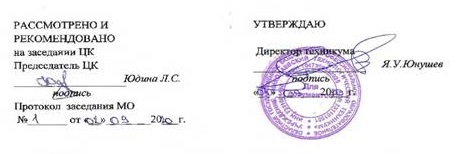 Программа учебной практики  разработана на основе Федерального государственного образовательного стандарта ( далее - ФГОС) по профессии среднего профессионального образования(далее СПО) 43.01.09 Повар, кондитер, утвержденного приказом Министерства образования и науки РФ от 09 декабря 2016 года № 1569Разработчик: Синдюкова Н.Ю.СОДЕРЖАНИЕУЧЕБНОЙ ПРАКТИКИ1. ПАСПОРТ РАБОЧЕЙ ПРОГРАММЫУЧЕБНОЙ ПРАКТИКИПМ 05. ПРИГОТОВЛЕНИЕ, ОФОРМЛЕНИЕ И ПОДГОТОВКА К РЕАЛИЗАЦИИ ХЛЕБОБУЛОЧНЫХ, МУЧНЫХ КОНДИТЕРСКИХ ИЗДЕЛИЙ РАЗНООБРАЗНОГО АССОРТИМЕНТА 1.1.Область применения программыРабочая  программа  учебной  практики  «Приготовление,  оформление  иподготовка к реализации хлебобулочных, мучных кондитерских изделийразнообразного ассортимента» является частью  основной профессиональной образовательной программы в соответствии с Федеральным государственным образовательным стандартом по профессии среднего профессионального образования 43.01.09 Повар, кондитер(на базе основного общего образования; на базе среднего общего образования)в целях внедрения международных стандартов подготовки высококвалифицированных рабочих кадров с учетом передового международного опыта движения WorldSkillsInternational, на основании компетенции WSR и с учетом профессионального стандарта «Повар», утвержденного	Приказом    Минтруда    №    610н    от    08.09.2015,    и профессионального стандарта «Кондитер», утвержденного Приказом Минтруда № 597н от 07.09.2015, требований профессиональных стандартов индустрии питания, разработанных в 2007 – 2008 годах НП «Федерация рестораторов и Отельеров», которые были внесены в Национальный реестр профессиональных стандартов, а также интересов работодателей в части освоения дополнительных видов профессиональной деятельности, обусловленных требованиями к компетенции WSR.в  части  освоения  основного вида  профессиональной  деятельности  (ВПД):Приготовление, оформление и подготовка к реализации хлебобулочных, мучных кондитерских изделий разнообразного ассортимента исоответствующих профессиональных компетенций (ПК):ПК 5.1. Подготавливать рабочее место кондитера, оборудование, инвентарь, кондитерское сырье, исходные материалы к работе в соответствии с инструкциями и регламентами.ПК 5.2. Осуществлять приготовление и подготовку к использованию отделочных полуфабрикатов для хлебобулочных, мучных кондитерских изделий.ПК 5.3. Осуществлять изготовление, творческое оформление, подготовку к реализации хлебобулочных изделий и хлеба разнообразного ассортимента.ПК 5.4. Осуществлять изготовление, творческое оформление, подготовку к реализации мучных кондитерских изделий разнообразного ассортимента.ПК	5.5.   Осуществлять   изготовление,   творческое   оформление, подготовку к реализации пирожных и тортов разнообразного ассортимента.              Программа учебной практики может быть использована в дополнительном профессиональном образовании ( в программах повышения квалификации и переподготовки) и программах по профессиональной подготовке рабочих по профессиям ОК 016-94 16675 "Повар". На базе среднего полного образования или на базе общего основного образования. Опыт работы не требуется.1.2. Цели и задачи учебной практики – требования к результатам освоения учебной практикицелью овладения указанным видом профессиональной деятельности соответствующими профессиональными компетенциями обучающийся в ходе освоения учебной практики должен: знать:требования охраны труда, пожарной безопасности, производственной санитарии и личной гигиены в организациях питания; виды, назначение,правила безопасной эксплуатации технологического оборудования,производственного инвентаря, инструментов, весоизмерительных приборов,посуды и правила ухода за ними; ассортимент, рецептуры, требования к качеству, условия и сроки хранения хлебобулочных, мучных кондитерских изделий; методы подготовки сырья, продуктов, приготовления теста,отделочных полуфабрикатов, формовки, варианты оформления, правила и способы презентации хлебобулочных, мучных кондитерских изделий, в томчисле региональных; правила применения ароматических, красящих веществ,сухих смесей и готовых отделочных полуфабрикатов промышленного производства; способы сокращения потерь и сохранения пищевой ценности продуктов при приготовлении;уметь:рационально организовывать, проводить уборку рабочего места, выбирать,подготавливать, безопасно эксплуатировать технологическое оборудование,производственный инвентарь, инструменты, весоизмерительные приборы с учетом инструкций и регламентов; соблюдать правила сочетаемости,взаимозаменяемости продуктов, подготовки и применения пряностей и приправ; выбирать, применять, комбинировать способы подготовки сырья,замеса теста, приготовления фаршей, начинок, отделочных полуфабрикатов,формования, выпечки, отделки хлебобулочных, мучных кондитерских изделий; хранить, порционировать (комплектовать), эстетично упаковывать на вынос готовые изделия с учетом требований к безопасности;иметь практический опыт в:подготовке, уборке рабочего места, выборе, подготовке к работе, безопасной эксплуатации технологического оборудования,производственного инвентаря, инструментов, весоизмерительных приборов;выборе, оценке качества, безопасности продуктов, полуфабрикатов;приготовлении, хранении фаршей, начинок, отделочных полуфабрикатов;подготовке отделочных полуфабрикатов промышленного производства;приготовлении, подготовке к реализации хлебобулочных, мучных кондитерских изделий, в том числе региональных; порционировании (комплектовании), эстетичной упаковке на вынос, хранении с учетом требований к безопасности; ведении расчетов с потребителями.1.3.  Количество часов на освоение программы учебной практики:В рамках освоения учебной практики -216 часов.1.4. «При угрозе возникновения и (или) возникновении отдельных чрезвычайных ситуаций, введении режима повышенной готовности или чрезвычайной ситуации на всей территории Российской Федерации либо на территории Ульяновской области реализация образовательной программы учебной дисциплины, а также проведение зачётов ,экзаменов, завершающих освоение рабочей образовательной программы, (пишут только в тех учебных программах, где по учебному плану зачёты и экзамены предусмотрены), осуществляется с применением электронного обучения, дистанционных образовательных технологий».  При необходимости можно расписать особенности проведения учебных занятий, практических и лабораторных работ в дистанционном формате. Например,Лабораторные и практические работы будут продемонстрированы на платформе дистанционного обучения НикТТ.       Внести в рабочие программы учебных дисциплин следующие нормативные документы:         « - Федеральный закон от 29.12.2012г № 273 «Об образовании в Российской Федерации» (если он не указан)        - Федеральный закон от 08.06.2020г № 164 –ФЗ «О внесении изменений в                                                                                              статьи 71.1 и 108 Федерального закона «Об образовании в Российской Федерации         - Приказ Министерства образования и науки Российской Федерации от 23 августа 2017 года №816».1.5. Образовательная деятельность при освоении образовательных программ или отдельных ее компонентов организуется в форме практической подготовки.2.  РЕЗУЛЬТАТЫ ОСВОЕНИЯ УЧЕБНОЙ ПРАКТИКИРезультатами освоения программы учебной практики является овладениеобучающимися видами профессиональной деятельности (ВПД):Приготовление, оформление и подготовка к реализации хлебобулочных,мучных кондитерских изделий разнообразного ассортимента, в том числепрофессиональными компетенциями (ПК) и общими (ОК) компетенциями:ОК 06. Проявлять гражданско-патриотическую позицию, демонстрировать осознанное поведение на основе традиционных общечеловеческихСТРУКТУРА И СОДЕРЖАНИЕ ПРОГРАММЫ УЧЕБНОЙ ПРАКТИКИ Тематический план учебной практики Раздел УП 4. Выполнение работ по изготовлению, творческого оформления, подготовку к реализации3.2. СОДЕРЖАНИЕ ПРОГРАММЫ УЧЕБНОЙ ПРАКТИКИподготовка основных и отделочных полуфабрикатов, прослойка, склеивание, нарезание, оформление. Проверка веса и оценка качества готовых изделий.4. УСЛОВИЯ РЕАЛИЗАЦИИ ПРОГРАММЫ УЧЕБНОЙ ПРАКТИКИ4.1. Требования к минимальному материально-техническому обеспечениюЛаборатория  технологии приготовления пищи, учебный кулинарный цехВесоизмерительное оборудование:Весы настольные электронныеТепловое оборудование:Конвекционная печь, Микроволновая печь, Плита электрическая Фритюрница, Электроблинница,Холодильное оборудование:Шкаф холодильный,Механическое оборудование:Планетарная тестомесильная машина (замес, взбивание, блендер, мясорубка) Блендер (ручной с дополнительной насадкой для взбивания), Машина для вакуумной упаковки, Процессор кухонный,Привод универсальный с механизмами для нарезки, протирания, взбивания, Соковыжималки (для цитрусовых, универсальная),Оборудование для мойки посуды:Машина посудомоечная.Вспомогательное оборудование:Стеллаж передвижной, Моечная ванна двухсекционнаяИнструмент, приспособления, принадлежности, инвентарь.Миски из нержавеющей стали, Гастроемкости из нержавеющей стали, Кастрюли 1.5 - 2л, Сковорода,Разделочные доски (пластик): белая, Подставка для разделочных досок, Миски полусферические, Мерный стакан, Противни, Венчик, Сито, сито-Шенуа, Лопатки,Шипцы универсальные, Скребки пластиковые, Скребки металлические, Кисти силиконовые,Круглые разъемные формы для тортов, пирогов d 20, 22, 24, 26, 28 см,Формы для штучных кексов цилиндрической и конической формы (металлические), Формы для саваренов,Формы силиконовые для штучных кексов, десертов, мармелада, мороженого, Нож, Нож пилка (300 мм),Паллета (шпатели с изгибом от 18 см и без изгиба до 30 см), Кондитерские мешки, Насадки для кондитерских мешков, Ножницы,Резцы (фигурные) для теста, марципана, Резцы (фигурные) для теста, марципана, Силиконовые коврики для выпечки, Силиконовые коврики для макарун, эклеров, Вырубки (выемки) для печенья, пряников, Формы для конфет, Формы для шоколадных фигур,Набор молдов для мастики, карамели, шоколада, Набор мерных ложек, Скалки рифленые, Скалки, Делитель торта, Терки, Трафареты,Решетка с поддоном для глазирования,Инструменты для работы с мастикой, марципаном, айсингом,Силиконовые коврики для айсинга, Перчатки для карамели, Помпа для работы с карамелью,Подставки для тортов вращающиеся, Набор выемок, Совки для сыпучих продуктов, Подносы, Дуршлаг,Подложки для тортов (деревянные), Корзина для мусора.образцы продукции.4.2. Информационное обеспечение обучения Перечень рекомендуемых учебных изданий, Интернет-ресурсов, дополнительной литературыОсновные источники:Технология кондитерских изделий. Расчёт рецептур.; З.Г.Скобельская., 2020, «Лань» Сборник рецептур мучных кондитерских и булочных изделий. А.В.Павлов, 2020; «Научно-производствееное объединение (Альтернатива)»Сборник рецептур блюд и кулинарных изделий.  Н.Э.Харченко., 2020, «Академия»Организация обслуживания в индустрии питания. Т.Р.Любецкая., 2020, «Лань»Лабораторные работы по технологическому оборудованию(механическое и тепловое оборудование). М.И.Ботов, В.Д.Елхина., 2020, «Лань»Организация производства на предприятии общественного питания. Н.Д.Торопова, 2019; «ЭБС-Лань»Практические занятия по профессии «Повар ,кондитер». Организация и проведение в условиях дуального обучения. Ж.В.Морозова, Н.В.Пушина; 2020, «ЭБС-Лань»Электротепловое оборудование индустрии питания.; М.И.Ботов, Д.М.Давыдов, В.П.Кирпичников, 2020 «Лань» Искусство сервировки; Т.Носенко, Т.Фомина, 2020 «АСТ-Пресс»Искусство украшения блюд; Умблот Эммануэль, Жакмен Филипп, 2020 «АСТ-Пресс»Дополнительные источники:Инструкции по эксплуатации оборудования; Сертификаты на продовольственные товары; Справочники товара – I и II том; Сборники рецептур блюд и кулинарных продуктов; Сборник рецептов мучных кондитерских изделий; Справочник на инвентарь; Каталоги оборудования; Каталоги посуды; Интернет-ресурсы. 4.3.Общие требования к организации учебной практикиОбязательным условием допуска к практике в рамках профессионального модуля «Приготовление, оформление и подготовка креализации хлебобулочных, мучных кондитерских изделий разнообразного ассортимента» является освоение общепрофессиональных дисциплин и междисциплинарного курса для получения первичных профессиональных навыков в рамках профессионального модуля.При выполнении практических работ обучающимся оказываются консультации.Обязательным условием допуска к производственной практике является предварительное освоение МДК и учебной практике модуля.4.4. Кадровое обеспечение образовательного процесса Мастера производственного обучения наличие 5–6:квалификационного  разряда  с  обязательной  стажировкой  в  профильных организациях  не  реже  одного  раза  в  три    года.  Опыт  деятельности  в организациях	соответствующей    профессиональной    сферы    является обязательным.5. КОНТРОЛЬ И ОЦЕНКА РЕЗУЛЬТАТОВ ОСВОЕНИЯ ПРОГРАММЫ УЧЕБНОЙ ПРАКТИКИ(ВИДА ПРОФЕССИОНАЛЬНОЙ ДЕЯТЕЛЬНОСТИ)ПК 5.1. Подготавливать рабочее место кондитера, оборудование, инвентарь, кондитерское сырье, исходные материалы к работе в соответствии с инструкциями и регламентаминизкий для дежи (котлов). Инвентарь, инструменты, кухонная посуда:скалки деревянные, скалки рифлѐные, резцы (фигурные) для теста и марципана,вырубки (выемки) для печенья, пряников, сито, скребокпластиковый, скребок металлический, кондитерские листы, противни перфорированные, формы различные (металлические, силиконовые или бумажные) для штучных кексов, круглые разъемные формы для тортов,пирогов d 20, 22, 24,26,28 см,формы для саваренов, трафареты для нанесения рисунка, нож, нож пилка (300 мм),изгибом от 18 см и без изгиба до 30 см),кондитерские мешки, насадки для кондитерских мешков, ножницы, кондитерские гребенки, силиконовые коврики для макарун, эклеров,терки, трафареты,кисти силиконовые. Отделение для выпекания Тепловое оборудование: жарочный шкаф или печь кондитерская, или пароконвектомат, фритюрница. Инвентарь, инструменты, кухонная посуда: силиконовые коврики для выпекания, прихватки, перчаткитермостойкие, гастроемкости или контейнеры для выпеченных изделий, дуршлаг. Расходные материалы:бумага для выпечки. Отделение для приготовления различных видов полуфабрикатов Тепловое оборудование: плита электрическая. Механическое оборудование: миксер, куттер, мясорубка, универсальный привод со сменнымимеханизмами. Вспомогательное оборудование: стеллаж стационарный, стеллаж передвижной,производственныйстолящиками, производственный стол охлаждаемой столешницей, полка или шкаф для специй, эссенций, красителей, табурет низкий для дежи (котлов), моечная ванна. Инвентарь, инструменты, кухонная посуда: кастрюли, функциональные емкости из нержавеющей стали, мерные емкости, термометр инфракрасный, венчик, лопатка, сито, скребок пластиковый, скребок металлический. Отделение для охлаждения и отделки изделий Весоизмерительное оборудование: весы настольные электронные. Холодильное оборудование: шкаф холодильный, шкаф шоковой заморозки, льдогенератор. Механическое оборудование: миксер. Вспомогательное оборудование: стеллаж стационарный, стеллаж передвижной, производственный стол с ящиками дляинструментов, производственный стол с мраморной столешницей, полка или шкаф для специй, эссенций, красителей, табурет низкий для дежи (котлов), моечная ванна. Инвентарь, инструменты, кухонная посуда:нож пилка (300 мм), паллета (шпатели с изгибом от 18 см и без изгиба до 30 см),кондитерские мешки, насадки для кондитерских мешков, ножницы, кондитерские гребенки,формы для конфет, формы для шоколадных фигур, набор молдов для мастики, карамели, шоколада, делитель торта, терки, трафареты,решетка с поддоном для глазирования, инструменты для работы с мастикой, марципаном, айсингом, силиконовые коврики для айсинга,перчатки для карамели, помпа для работы скарамелью, подставки для тортов вращающиеся, подносы, Дуршлаг Подложки для тортов (деревянные) кастрюли, функциональные емкости изнержавеющей стали, мерные емкости, темперирующая емкость, термометр инфракрасный, венчик, лопатка, сито, скребок пластиковый, скребокметаллический, контейнер с крышкой.Отделение для мытья инвентаря и инструментов Оборудование для мытья посуды: машина посудомоечная, стерилизатор, шкаф сушильный. Вспомогательное оборудование: стеллаж стационарный, полки, моечные ванны. Инвентарь, инструменты, кухонная посуда:корзина для мусора. Отделение для упаковки готовых изделий и экспедиция Весоизмерительное оборудование: весы настольныеэлектронные, весы напольные. Холодильное оборудование:шкаф холодильный, камера холодильная. Оборудование для упаковки, оценки качества и безопасности готовых изделий:машина для вакуумной упаковки, упаковочные машины. Вспомогательное оборудование: стеллаж стационарный, стеллаж передвижной, полки, производственный стол.Инвентарь, инструменты, кухонная посуда: лотки, контейнеры с крышками, нож,инструменты для упаковки, корзина для мусора. Расходные материалы: упаковочные материалы (бумажныепакеты, плѐночный материал, термоусадочную обѐрточную плѐнку, полимерные пакеты, прозрачные коробки-контейнеры из пластика с крышками, специальныекартонные коробки и др.),бумага пергаментная. Сырье:по рецептуре на хлебобулочные, мучные кондитерские изделия:мука пшеничная, мука ржаная, молоко, дрожжи, разрыхлители,яйца, меланж или яичный порошок, сахар, сахарная пудра,масло сливочное, маргарин, масло растительное, орехи, изюм, фрукты, ягоды, шоколад,какао-порошок, сухие смеси и др.ПК 5.2. Осуществлять приготовление и подготовку к использованию отделочных полуфабрикатов для хлебобулочных, мучных кондитерских изделийПК 5.3. Осуществлять изготовление, творческое оформление, подготовку к реализации хлебобулочных изделий и хлеба разнообразного ассортиментатермостойкие, гастроемкости или контейнеры для выпеченных изделий, дуршлаг. Расходные материалы:бумага для выпечки. Отделение для приготовления различных видов полуфабрикатов Тепловое оборудование: плита электрическая. Механическое оборудование: миксер, куттер, мясорубка, универсальныйпривод со сменными механизмами. Вспомогательное оборудование: стеллаж стационарный, стеллаж передвижной, производственный стол с ящиками, производственный стол с охлаждаемой столешницей, полка или шкаф для специй, эссенций, красителей, табурет низкий для дежи (котлов), моечная ванна. Инвентарь, инструменты, кухонная посуда: кастрюли, функциональные емкости изнержавеющей стали, мерные емкости, термометр инфракрасный,венчик, лопатка, сито, скребок пластиковый, скребокметаллический. Отделение для охлаждения и отделки изделий Весоизмерительное оборудование: весы настольные электронные. Холодильное оборудование: шкаф холодильный, шкаф шоковой заморозки, льдогенератор. Механическое оборудование: миксер. Вспомогательное оборудование: стеллаж стационарный, стеллаж передвижной, производственный стол с ящиками для инструментов, производственный стол с мраморной столешницей, полка или шкаф для специй, эссенций, красителей, табурет низкий для дежи (котлов), моечная ванна. Инвентарь, инструменты, кухонная посуда: кастрюли, функциональные емкости изнержавеющей стали, мерные емкости, темперирующая емкость, термометр инфракрасный,венчик, лопатка, сито, скребок пластиковый, скребок металлический, контейнер с крышкой. Отделение для мытья инвентаря и инструментов Оборудование для мытья посуды: машина посудомоечная, стерилизатор, шкаф сушильный. Вспомогательное оборудование: стеллаж стационарный, полки, моечные ванны. Инвентарь, инструменты, кухонная посуда:корзина для мусора. Отделение для упаковки готовых изделий и экспедиция Весоизмерительное оборудование: весы настольные электронные, весы напольные. Холодильное оборудование:шкаф холодильный, камера холодильная. Оборудование для упаковки, оценки качества и безопасности готовых изделий: машина для вакуумной упаковки, упаковочные машины. Вспомогательное оборудование: стеллажстационарный, стеллаж передвижной, полки, производственный стол.Инвентарь, инструменты, кухонная посуда: лотки, контейнеры с крышками, нож, инструменты для упаковки,корзина для мусора. Расходные материалы: упаковочные материалы (бумажные пакеты, плѐночный материал, термоусадочную обѐрточную плѐнку, полимерные пакеты, прозрачные коробки-контейнеры из пластика с крышками, специальные картонные коробки и др.), бумага пергаментная. Сырье:по рецептуре на хлебобулочные изделия:мука пшеничная, мука ржаная, молоко, дрожжи, яйца, меланж или яичный порошок, сахар, сахарная пудра, масло сливочное, маргарин,масло растительное и др.ПК 5.4. Осуществлять изготовление, творческое оформление, подготовку к реализации мучных кондитерских изделий разнообразного ассортиментамармелада, мороженого), круглые разъемные формы для тортов, пирогов d 20, 22, 24, 26, 28 см,формы для саваренов, трафареты для нанесения рисунка, нож, нож пилка (300 мм),паллета (шпатели с изгибом от 18 см и без изгиба до 30 см), кондитерские мешки, насадки для кондитерских мешков, ножницы, кондитерские гребенки, силиконовые коврики длямакарун, эклеров, терки, трафареты,кисти силиконовые. Отделение для выпекания Тепловое оборудование: жарочный шкаф или печь кондитерская, или пароконвектомат, фритюрница. Инвентарь, инструменты, кухонная посуда: силиконовые коврики для выпечки, прихватки, перчатки термостойкие, гастроемкости или контейнеры для выпеченных изделий,дуршлаг. Расходные материалы: бумага для выпечки. Отделение для приготовления различных видов полуфабрикатов Тепловое оборудование: плита электрическая. Механическое оборудование: миксер, куттер, мясорубка, универсальный привод со сменными механизмами.Вспомогательное оборудование: стеллаж стационарный, стеллаж передвижной, производственный стол с ящиками, производственный стол с охлаждаемой столешницей, полка или шкаф для специй, эссенций, красителей, табурет низкий для дежи (котлов), моечная ванна. Инвентарь, инструменты, кухонная посуда: кастрюли, функциональные емкости из нержавеющей стали, мерные емкости, термометринфракрасный, венчик, лопатка,сито, скребок пластиковый, скребокметаллический. Отделение для охлаждения и отделки изделий Весоизмерительное оборудование: весы настольные электронные. Холодильное оборудование: шкаф холодильный, шкаф шоковой заморозки, льдогенератор. Механическое оборудование: миксер. Вспомогательное оборудование: стеллаж стационарный, стеллаж передвижной, производственный стол с ящиками для инструментов, производственный стол с мраморной столешницей, полка или шкаф для специй, эссенций, красителей, табурет низкий для дежи (котлов), моечная ванна. Инвентарь, инструменты, кухонная посуда: кастрюли, функциональные емкости из нержавеющей стали, мерные емкости,темперирующая емкость, термометр инфракрасный,ПК 5.5. Осуществлять изготовление, творческое оформление, подготовку к реализации пирожных и тортов разнообразного ассортименталисты, противни свысокими бортами, кондитерские листы, круглые разъемныеформы для тортов, пирогов d 20, 22, 24, 26, 28 см,трафареты для нанесения рисунка, нож, паллета (шпатели сизгибом от 18 см и без изгиба до 30 см), кондитерские мешки, насадки для кондитерских мешков, ножницы, кондитерские гребенки, силиконовые коврики длямакарун, эклеров, терки, трафареты, кисти силиконовые. Отделение для выпекания Тепловое оборудование: жарочный шкаф или печькондитерская, или пароконвектомат, фритюрница.Инвентарь, инструменты, кухонная посуда: силиконовые коврики для выпечки, прихватки, перчатки термостойкие, гастроемкости или контейнеры для выпеченных изделий,дуршлаг. Расходные материалы: бумага для выпечки. Отделение для приготовления различных видов полуфабрикатов Тепловое оборудование: плита электрическая. Механическое оборудование: миксер, куттер, мясорубка, универсальный привод со сменными механизмами.Вспомогательное оборудование: стеллаж стационарный, стеллаж передвижной, производственный стол с ящиками, производственный стол с охлаждаемой столешницей, полка или шкаф для специй, эссенций, красителей, лампа для карамели, аппарат для темперирования шоколада, сифон, газовая горелка (длякарамелизации), помпа для карамели, аэрограф, формы для конфет, формы дляшоколадных фигур, набор молдов дляФормы и методы контроля и оценки результатов обучения должны позволять проверять у обучающихся не только сформированность профессиональных компетенций, но и развитие общих компетенций.стр.1.ПАСПОРТ ПРОГРАММЫ УЧЕБНОЙ ПРАКТИКИ42.РЕЗУЛЬТАТЫ ОСВОЕНИЯ ПРОГРАММЫ УЧЕБНОЙ ПРАКТИКИ63.СТРУКТУРА И СОДЕРЖАНИЕ ПРОГРАММЫ УЧЕБНОЙ ПРАКТИКИ74.УСЛОВИЯ РЕАЛИЗАЦИИ ПРОГРАММЫ УЧЕБНОЙ ПРАКТИКИ105.КОНТРОЛЬ И ОЦЕНКА РЕЗУЛЬТАТОВ ОСВОЕНИЯ ПРОГРАММЫ13КодНаименование результата обученияНаименование результата обученияНаименование результата обученияНаименование результата обученияПК 5. 1.Подготавливать рабочее место кондитера, оборудование,Подготавливать рабочее место кондитера, оборудование,Подготавливать рабочее место кондитера, оборудование,Подготавливать рабочее место кондитера, оборудование,Подготавливать рабочее место кондитера, оборудование,инвентарь, кондитерское сырье, исходные материалы к работе винвентарь, кондитерское сырье, исходные материалы к работе винвентарь, кондитерское сырье, исходные материалы к работе винвентарь, кондитерское сырье, исходные материалы к работе винвентарь, кондитерское сырье, исходные материалы к работе всоответствии с инструкциями и регламентами.соответствии с инструкциями и регламентами.соответствии с инструкциями и регламентами.соответствии с инструкциями и регламентами.ПК 5.2.Осуществлять  приготовление  и  подготовку  к  использованиюОсуществлять  приготовление  и  подготовку  к  использованиюОсуществлять  приготовление  и  подготовку  к  использованиюОсуществлять  приготовление  и  подготовку  к  использованиюОсуществлять  приготовление  и  подготовку  к  использованиюОсуществлять  приготовление  и  подготовку  к  использованиюОсуществлять  приготовление  и  подготовку  к  использованиюОсуществлять  приготовление  и  подготовку  к  использованиюОсуществлять  приготовление  и  подготовку  к  использованиюОсуществлять  приготовление  и  подготовку  к  использованиюотделочных   полуфабрикатов   для   хлебобулочных,   мучныхотделочных   полуфабрикатов   для   хлебобулочных,   мучныхотделочных   полуфабрикатов   для   хлебобулочных,   мучныхотделочных   полуфабрикатов   для   хлебобулочных,   мучныхотделочных   полуфабрикатов   для   хлебобулочных,   мучныхкондитерских изделий.кондитерских изделий.ПК 5.3.Осуществлять изготовление, творческое оформление, подготовку кОсуществлять изготовление, творческое оформление, подготовку кОсуществлять изготовление, творческое оформление, подготовку кОсуществлять изготовление, творческое оформление, подготовку кОсуществлять изготовление, творческое оформление, подготовку кОсуществлять изготовление, творческое оформление, подготовку кОсуществлять изготовление, творческое оформление, подготовку кОсуществлять изготовление, творческое оформление, подготовку кОсуществлять изготовление, творческое оформление, подготовку кОсуществлять изготовление, творческое оформление, подготовку креализации  хлебобулочных  изделий  и  хлеба  разнообразногореализации  хлебобулочных  изделий  и  хлеба  разнообразногореализации  хлебобулочных  изделий  и  хлеба  разнообразногореализации  хлебобулочных  изделий  и  хлеба  разнообразногореализации  хлебобулочных  изделий  и  хлеба  разнообразногоассортимента.ассортимента.ПК 5.4.Осуществлять изготовление, творческое оформление, подготовку кОсуществлять изготовление, творческое оформление, подготовку кОсуществлять изготовление, творческое оформление, подготовку кОсуществлять изготовление, творческое оформление, подготовку кОсуществлять изготовление, творческое оформление, подготовку кОсуществлять изготовление, творческое оформление, подготовку кОсуществлять изготовление, творческое оформление, подготовку кОсуществлять изготовление, творческое оформление, подготовку кОсуществлять изготовление, творческое оформление, подготовку кОсуществлять изготовление, творческое оформление, подготовку креализации   мучных   кондитерских   изделий   разнообразногореализации   мучных   кондитерских   изделий   разнообразногореализации   мучных   кондитерских   изделий   разнообразногореализации   мучных   кондитерских   изделий   разнообразногореализации   мучных   кондитерских   изделий   разнообразногоассортимента.ассортимента.ПК 5.5.Осуществлять изготовление, творческое оформление, подготовку кОсуществлять изготовление, творческое оформление, подготовку кОсуществлять изготовление, творческое оформление, подготовку кОсуществлять изготовление, творческое оформление, подготовку кОсуществлять изготовление, творческое оформление, подготовку кОсуществлять изготовление, творческое оформление, подготовку кОсуществлять изготовление, творческое оформление, подготовку кОсуществлять изготовление, творческое оформление, подготовку кОсуществлять изготовление, творческое оформление, подготовку кОсуществлять изготовление, творческое оформление, подготовку креализации пирожных и тортов разнообразного ассортимента.реализации пирожных и тортов разнообразного ассортимента.реализации пирожных и тортов разнообразного ассортимента.реализации пирожных и тортов разнообразного ассортимента.реализации пирожных и тортов разнообразного ассортимента.ОК 01.ВыбиратьспособырешениязадачпрофессиональнойВыбиратьспособырешениязадачпрофессиональнойдеятельности, применительно к различным контекстам.деятельности, применительно к различным контекстам.деятельности, применительно к различным контекстам.деятельности, применительно к различным контекстам.деятельности, применительно к различным контекстам.ОК 02.Осуществлять   поиск,   анализ   и   интерпретацию   информации,Осуществлять   поиск,   анализ   и   интерпретацию   информации,Осуществлять   поиск,   анализ   и   интерпретацию   информации,Осуществлять   поиск,   анализ   и   интерпретацию   информации,Осуществлять   поиск,   анализ   и   интерпретацию   информации,Осуществлять   поиск,   анализ   и   интерпретацию   информации,Осуществлять   поиск,   анализ   и   интерпретацию   информации,Осуществлять   поиск,   анализ   и   интерпретацию   информации,Осуществлять   поиск,   анализ   и   интерпретацию   информации,Осуществлять   поиск,   анализ   и   интерпретацию   информации,необходимойдлявыполнениязадачпрофессиональнойдеятельности.ОК 03.Планировать  и  реализовывать  собственное  профессиональное  иПланировать  и  реализовывать  собственное  профессиональное  иПланировать  и  реализовывать  собственное  профессиональное  иПланировать  и  реализовывать  собственное  профессиональное  иПланировать  и  реализовывать  собственное  профессиональное  иПланировать  и  реализовывать  собственное  профессиональное  иПланировать  и  реализовывать  собственное  профессиональное  иПланировать  и  реализовывать  собственное  профессиональное  иПланировать  и  реализовывать  собственное  профессиональное  иПланировать  и  реализовывать  собственное  профессиональное  иличностное развитие.личностное развитие.ОК 04.Работать в коллективе и команде, эффективно взаимодействовать сРаботать в коллективе и команде, эффективно взаимодействовать сРаботать в коллективе и команде, эффективно взаимодействовать сРаботать в коллективе и команде, эффективно взаимодействовать сРаботать в коллективе и команде, эффективно взаимодействовать сРаботать в коллективе и команде, эффективно взаимодействовать сРаботать в коллективе и команде, эффективно взаимодействовать сРаботать в коллективе и команде, эффективно взаимодействовать сРаботать в коллективе и команде, эффективно взаимодействовать сРаботать в коллективе и команде, эффективно взаимодействовать сколлегами, руководством, клиентами.коллегами, руководством, клиентами.коллегами, руководством, клиентами.ОК 05.Осуществлять   устную   и   письменную   коммуникацию   наОсуществлять   устную   и   письменную   коммуникацию   наОсуществлять   устную   и   письменную   коммуникацию   наОсуществлять   устную   и   письменную   коммуникацию   наОсуществлять   устную   и   письменную   коммуникацию   наОсуществлять   устную   и   письменную   коммуникацию   наОсуществлять   устную   и   письменную   коммуникацию   наОсуществлять   устную   и   письменную   коммуникацию   наОсуществлять   устную   и   письменную   коммуникацию   наОсуществлять   устную   и   письменную   коммуникацию   нагосударственном  языке  с  учетом  особенностей  социального  игосударственном  языке  с  учетом  особенностей  социального  игосударственном  языке  с  учетом  особенностей  социального  игосударственном  языке  с  учетом  особенностей  социального  игосударственном  языке  с  учетом  особенностей  социального  икультурного контекста.культурного контекста.ценностей.ОК 07.Содействоватьсохранениюокружающейокружающейсреды,Содействоватьсохранениюокружающейокружающейсреды,ресурсосбережению,  эффективно  действовать  в  чрезвычайныхресурсосбережению,  эффективно  действовать  в  чрезвычайныхресурсосбережению,  эффективно  действовать  в  чрезвычайныхресурсосбережению,  эффективно  действовать  в  чрезвычайныхресурсосбережению,  эффективно  действовать  в  чрезвычайныхситуациях.ОК 08.Использовать  средства  физической  культуры  для  сохранения  иИспользовать  средства  физической  культуры  для  сохранения  иИспользовать  средства  физической  культуры  для  сохранения  иИспользовать  средства  физической  культуры  для  сохранения  иИспользовать  средства  физической  культуры  для  сохранения  иИспользовать  средства  физической  культуры  для  сохранения  иИспользовать  средства  физической  культуры  для  сохранения  иИспользовать  средства  физической  культуры  для  сохранения  иИспользовать  средства  физической  культуры  для  сохранения  иИспользовать  средства  физической  культуры  для  сохранения  иукрепления здоровья в процессе профессиональной деятельности иукрепления здоровья в процессе профессиональной деятельности иукрепления здоровья в процессе профессиональной деятельности иукрепления здоровья в процессе профессиональной деятельности иукрепления здоровья в процессе профессиональной деятельности иподдержания необходимого уровня физической подготовленности.поддержания необходимого уровня физической подготовленности.поддержания необходимого уровня физической подготовленности.поддержания необходимого уровня физической подготовленности.поддержания необходимого уровня физической подготовленности.ОК 09.Использовать  информационные  технологии  в  профессиональнойИспользовать  информационные  технологии  в  профессиональнойИспользовать  информационные  технологии  в  профессиональнойИспользовать  информационные  технологии  в  профессиональнойИспользовать  информационные  технологии  в  профессиональнойИспользовать  информационные  технологии  в  профессиональнойИспользовать  информационные  технологии  в  профессиональнойИспользовать  информационные  технологии  в  профессиональнойИспользовать  информационные  технологии  в  профессиональнойИспользовать  информационные  технологии  в  профессиональнойдеятельности.ОК 10ПользоватьсяпрофессиональнойдокументациейнаПользоватьсяпрофессиональнойдокументациейнагосударственном и иностранном языках.государственном и иностранном языках.государственном и иностранном языках.государственном и иностранном языках.государственном и иностранном языках.ОК 11ПланироватьпредпринимательскуюпредпринимательскуюдеятельностьвПланироватьпредпринимательскуюпредпринимательскуюдеятельностьвпрофессиональной сфере.профессиональной сфере.Код ПККод и наименованияКоличествоВиды работНаименования темКоличество часовКод ПККод и наименованияКоличествоВиды работНаименования темКоличество часовКод ПККод и наименованияКоличествоВиды работНаименования темКоличество часовКод ПКпрофессиональных модулейчасов по ПМВиды работучебной практикипо темампрофессиональных модулейчасов по ПМучебной практикипо темам112233445566ПМ 05.ПМ 05.Приготовление, оформление иПриготовление, оформление и216216подготовка к реализацииподготовка к реализациихлебобулочных, мучных кондитерскиххлебобулочных, мучных кондитерскихизделий разнообразного ассортимента.изделий разнообразного ассортимента.Раздел УП 1. Выполнение рабочего места кондитера, оборудование, инвентарь, кондитерское сырье,Раздел УП 1. Выполнение рабочего места кондитера, оборудование, инвентарь, кондитерское сырье,Раздел УП 1. Выполнение рабочего места кондитера, оборудование, инвентарь, кондитерское сырье,Раздел УП 1. Выполнение рабочего места кондитера, оборудование, инвентарь, кондитерское сырье,Раздел УП 1. Выполнение рабочего места кондитера, оборудование, инвентарь, кондитерское сырье,Раздел УП 1. Выполнение рабочего места кондитера, оборудование, инвентарь, кондитерское сырье,Раздел УП 1. Выполнение рабочего места кондитера, оборудование, инвентарь, кондитерское сырье,Раздел УП 1. Выполнение рабочего места кондитера, оборудование, инвентарь, кондитерское сырье,Раздел УП 1. Выполнение рабочего места кондитера, оборудование, инвентарь, кондитерское сырье,Раздел УП 1. Выполнение рабочего места кондитера, оборудование, инвентарь, кондитерское сырье,Раздел УП 1. Выполнение рабочего места кондитера, оборудование, инвентарь, кондитерское сырье,Раздел УП 1. Выполнение рабочего места кондитера, оборудование, инвентарь, кондитерское сырье,Раздел УП 1. Выполнение рабочего места кондитера, оборудование, инвентарь, кондитерское сырье,исходные материалы к работе в соответствии с инструкциями и регламентами.исходные материалы к работе в соответствии с инструкциями и регламентами.исходные материалы к работе в соответствии с инструкциями и регламентами.исходные материалы к работе в соответствии с инструкциями и регламентами.исходные материалы к работе в соответствии с инструкциями и регламентами.исходные материалы к работе в соответствии с инструкциями и регламентами.исходные материалы к работе в соответствии с инструкциями и регламентами.исходные материалы к работе в соответствии с инструкциями и регламентами.исходные материалы к работе в соответствии с инструкциями и регламентами.исходные материалы к работе в соответствии с инструкциями и регламентами.исходные материалы к работе в соответствии с инструкциями и регламентами.Тема 1.1.Организация66рабочего места.Раздел УП 2. Выполнение работ по приготовлению и подготовку к использованию отделочныхРаздел УП 2. Выполнение работ по приготовлению и подготовку к использованию отделочныхРаздел УП 2. Выполнение работ по приготовлению и подготовку к использованию отделочныхРаздел УП 2. Выполнение работ по приготовлению и подготовку к использованию отделочныхРаздел УП 2. Выполнение работ по приготовлению и подготовку к использованию отделочныхРаздел УП 2. Выполнение работ по приготовлению и подготовку к использованию отделочныхРаздел УП 2. Выполнение работ по приготовлению и подготовку к использованию отделочныхРаздел УП 2. Выполнение работ по приготовлению и подготовку к использованию отделочныхРаздел УП 2. Выполнение работ по приготовлению и подготовку к использованию отделочныхРаздел УП 2. Выполнение работ по приготовлению и подготовку к использованию отделочныхРаздел УП 2. Выполнение работ по приготовлению и подготовку к использованию отделочныхРаздел УП 2. Выполнение работ по приготовлению и подготовку к использованию отделочныхРаздел УП 2. Выполнение работ по приготовлению и подготовку к использованию отделочныхполуфабрикатов для хлебобулочных, мучных кондитерских изделий.полуфабрикатов для хлебобулочных, мучных кондитерских изделий.полуфабрикатов для хлебобулочных, мучных кондитерских изделий.полуфабрикатов для хлебобулочных, мучных кондитерских изделий.полуфабрикатов для хлебобулочных, мучных кондитерских изделий.полуфабрикатов для хлебобулочных, мучных кондитерских изделий.полуфабрикатов для хлебобулочных, мучных кондитерских изделий.Тема 2.1.Приготовлениеотделочныхполуфабрикатов для4848хлебобулочных,4848хлебобулочных,мучныхкондитерскихизделий.Раздел УП 3. Выполнение работ по изготовлению, творческого оформления, подготовку к реализацииРаздел УП 3. Выполнение работ по изготовлению, творческого оформления, подготовку к реализацииРаздел УП 3. Выполнение работ по изготовлению, творческого оформления, подготовку к реализацииРаздел УП 3. Выполнение работ по изготовлению, творческого оформления, подготовку к реализацииРаздел УП 3. Выполнение работ по изготовлению, творческого оформления, подготовку к реализацииРаздел УП 3. Выполнение работ по изготовлению, творческого оформления, подготовку к реализацииРаздел УП 3. Выполнение работ по изготовлению, творческого оформления, подготовку к реализацииРаздел УП 3. Выполнение работ по изготовлению, творческого оформления, подготовку к реализацииРаздел УП 3. Выполнение работ по изготовлению, творческого оформления, подготовку к реализацииРаздел УП 3. Выполнение работ по изготовлению, творческого оформления, подготовку к реализацииРаздел УП 3. Выполнение работ по изготовлению, творческого оформления, подготовку к реализацииРаздел УП 3. Выполнение работ по изготовлению, творческого оформления, подготовку к реализацииРаздел УП 3. Выполнение работ по изготовлению, творческого оформления, подготовку к реализациихлебобулочных изделий и хлеба разнообразного ассортимента.хлебобулочных изделий и хлеба разнообразного ассортимента.хлебобулочных изделий и хлеба разнообразного ассортимента.хлебобулочных изделий и хлеба разнообразного ассортимента.хлебобулочных изделий и хлеба разнообразного ассортимента.хлебобулочных изделий и хлеба разнообразного ассортимента.хлебобулочных изделий и хлеба разнообразного ассортимента.Тема 3.1Приготовлениехлебобулочных4242изделий и хлеба4242изделий и хлебаразнообразногоассортимента.мучных кондитерских изделий разнообразного ассортимента.мучных кондитерских изделий разнообразного ассортимента.мучных кондитерских изделий разнообразного ассортимента.мучных кондитерских изделий разнообразного ассортимента.мучных кондитерских изделий разнообразного ассортимента.Тема 4.1Приготовлениемучныхкондитерских36изделийразнообразногоассортимента.Раздел УП 5. Выполнение работ по изготовлению, творческого оформления, подготовку к реализацииРаздел УП 5. Выполнение работ по изготовлению, творческого оформления, подготовку к реализацииРаздел УП 5. Выполнение работ по изготовлению, творческого оформления, подготовку к реализацииРаздел УП 5. Выполнение работ по изготовлению, творческого оформления, подготовку к реализацииРаздел УП 5. Выполнение работ по изготовлению, творческого оформления, подготовку к реализациипирожных и тортов разнообразного ассортимента.пирожных и тортов разнообразного ассортимента.Тема 5.1.Приготовлениепирожных и тортов84разнообразногоассортимента.Всего часов216216Наименование разделов учебнойНаименование разделов учебнойСодержание учебного материалаОбъемпрактики, профессиональногопрактики, профессиональногомодуля (ПМ), междисциплинарныхмодуля (ПМ), междисциплинарныхчасовкурсов (МДК) и тем УП123Профессиональный модуль ПМ. 05. Приготовление, оформление и подготовка к реализации хлебобулочных, мучныхПрофессиональный модуль ПМ. 05. Приготовление, оформление и подготовка к реализации хлебобулочных, мучныхПрофессиональный модуль ПМ. 05. Приготовление, оформление и подготовка к реализации хлебобулочных, мучныхПрофессиональный модуль ПМ. 05. Приготовление, оформление и подготовка к реализации хлебобулочных, мучных216кондитерских изделий разнообразного ассортимента.кондитерских изделий разнообразного ассортимента.кондитерских изделий разнообразного ассортимента.Раздел УП 1. Выполнение рабочего места кондитера, оборудование, инвентарь, кондитерское сырье, исходные материалы кРаздел УП 1. Выполнение рабочего места кондитера, оборудование, инвентарь, кондитерское сырье, исходные материалы кРаздел УП 1. Выполнение рабочего места кондитера, оборудование, инвентарь, кондитерское сырье, исходные материалы кРаздел УП 1. Выполнение рабочего места кондитера, оборудование, инвентарь, кондитерское сырье, исходные материалы к6работе в соответствии с инструкциями и регламентами.работе в соответствии с инструкциями и регламентами.работе в соответствии с инструкциями и регламентами.Тема 1.1.СодержаниеСодержаниеОрганизация рабочего6Организация рабочегоИнструктаж по технике безопасности,Инструктаж по технике безопасности,санитарным требованиям, организация рабочего места,6места.Инструктаж по технике безопасности,Инструктаж по технике безопасности,санитарным требованиям, организация рабочего места,места.подготовка оборудования, производственного инвентаря и посуды.подготовка оборудования, производственного инвентаря и посуды.подготовка оборудования, производственного инвентаря и посуды.подготовка оборудования, производственного инвентаря и посуды.подготовка оборудования, производственного инвентаря и посуды.подготовка оборудования, производственного инвентаря и посуды.Раздел УП 2. Выполнение работ по приготовлению и подготовку к использованию отделочных полуфабрикатов дляРаздел УП 2. Выполнение работ по приготовлению и подготовку к использованию отделочных полуфабрикатов дляРаздел УП 2. Выполнение работ по приготовлению и подготовку к использованию отделочных полуфабрикатов дляРаздел УП 2. Выполнение работ по приготовлению и подготовку к использованию отделочных полуфабрикатов для48хлебобулочных, мучных кондитерских изделий.хлебобулочных, мучных кондитерских изделий.хлебобулочных, мучных кондитерских изделий.Тема 2.1.  1. Приготовление сиропов, желе.2. Приготовление украшения мастики.3. Приготовление украшения из кандира, украшения из фруктово-рисовальной массы.4. Приготовление масляных кремов.5. Приготовление белкового крема (заварного).СодержаниеСодержаниеТема 2.1.  1. Приготовление сиропов, желе.2. Приготовление украшения мастики.3. Приготовление украшения из кандира, украшения из фруктово-рисовальной массы.4. Приготовление масляных кремов.5. Приготовление белкового крема (заварного).Тема 2.1.  1. Приготовление сиропов, желе.2. Приготовление украшения мастики.3. Приготовление украшения из кандира, украшения из фруктово-рисовальной массы.4. Приготовление масляных кремов.5. Приготовление белкового крема (заварного).Организация рабочего места, подготовка оборудования, производственного инвентаря и посуды.Организация рабочего места, подготовка оборудования, производственного инвентаря и посуды.Организация рабочего места, подготовка оборудования, производственного инвентаря и посуды.6Тема 2.1.  1. Приготовление сиропов, желе.2. Приготовление украшения мастики.3. Приготовление украшения из кандира, украшения из фруктово-рисовальной массы.4. Приготовление масляных кремов.5. Приготовление белкового крема (заварного).Приготовление сиропов, желе. Требование  к качеству. Сроки храненияПриготовление сиропов, желе. Требование  к качеству. Сроки храненияПриготовление сиропов, желе. Требование  к качеству. Сроки храненияТема 2.1.  1. Приготовление сиропов, желе.2. Приготовление украшения мастики.3. Приготовление украшения из кандира, украшения из фруктово-рисовальной массы.4. Приготовление масляных кремов.5. Приготовление белкового крема (заварного).Тема 2.1.  1. Приготовление сиропов, желе.2. Приготовление украшения мастики.3. Приготовление украшения из кандира, украшения из фруктово-рисовальной массы.4. Приготовление масляных кремов.5. Приготовление белкового крема (заварного).Организация рабочего места, подготовка оборудования, производственного инвентаря и посуды.Организация рабочего места, подготовка оборудования, производственного инвентаря и посуды.Организация рабочего места, подготовка оборудования, производственного инвентаря и посуды.6Тема 2.1.  1. Приготовление сиропов, желе.2. Приготовление украшения мастики.3. Приготовление украшения из кандира, украшения из фруктово-рисовальной массы.4. Приготовление масляных кремов.5. Приготовление белкового крема (заварного).Приготовление украшения мастики. Требование  к качеству. Сроки храненияПриготовление украшения мастики. Требование  к качеству. Сроки храненияПриготовление украшения мастики. Требование  к качеству. Сроки храненияТема 2.1.  1. Приготовление сиропов, желе.2. Приготовление украшения мастики.3. Приготовление украшения из кандира, украшения из фруктово-рисовальной массы.4. Приготовление масляных кремов.5. Приготовление белкового крема (заварного).Тема 2.1.  1. Приготовление сиропов, желе.2. Приготовление украшения мастики.3. Приготовление украшения из кандира, украшения из фруктово-рисовальной массы.4. Приготовление масляных кремов.5. Приготовление белкового крема (заварного).Организация рабочего места, подготовка оборудования, производственного инвентаря и посуды.Организация рабочего места, подготовка оборудования, производственного инвентаря и посуды.Организация рабочего места, подготовка оборудования, производственного инвентаря и посуды.6Тема 2.1.  1. Приготовление сиропов, желе.2. Приготовление украшения мастики.3. Приготовление украшения из кандира, украшения из фруктово-рисовальной массы.4. Приготовление масляных кремов.5. Приготовление белкового крема (заварного).Приготовление украшения из кандира, украшения из фруктово-рисовальной массы. Требование  кПриготовление украшения из кандира, украшения из фруктово-рисовальной массы. Требование  кПриготовление украшения из кандира, украшения из фруктово-рисовальной массы. Требование  кТема 2.1.  1. Приготовление сиропов, желе.2. Приготовление украшения мастики.3. Приготовление украшения из кандира, украшения из фруктово-рисовальной массы.4. Приготовление масляных кремов.5. Приготовление белкового крема (заварного).качеству. Сроки хранениякачеству. Сроки храненияТема 2.1.  1. Приготовление сиропов, желе.2. Приготовление украшения мастики.3. Приготовление украшения из кандира, украшения из фруктово-рисовальной массы.4. Приготовление масляных кремов.5. Приготовление белкового крема (заварного).Организация рабочего места, подготовка оборудования, производственного инвентаря и посуды.Организация рабочего места, подготовка оборудования, производственного инвентаря и посуды.Организация рабочего места, подготовка оборудования, производственного инвентаря и посуды.6Тема 2.1.  1. Приготовление сиропов, желе.2. Приготовление украшения мастики.3. Приготовление украшения из кандира, украшения из фруктово-рисовальной массы.4. Приготовление масляных кремов.5. Приготовление белкового крема (заварного).Приготовление масляных кремов: «Шарлот», «Гляссе». Украшения из крема. Цветы из крема. Надписи иПриготовление масляных кремов: «Шарлот», «Гляссе». Украшения из крема. Цветы из крема. Надписи иПриготовление масляных кремов: «Шарлот», «Гляссе». Украшения из крема. Цветы из крема. Надписи иТема 2.1.  1. Приготовление сиропов, желе.2. Приготовление украшения мастики.3. Приготовление украшения из кандира, украшения из фруктово-рисовальной массы.4. Приготовление масляных кремов.5. Приготовление белкового крема (заварного).бордюры для тортов. Требование  к качеству. Сроки хранениябордюры для тортов. Требование  к качеству. Сроки хранениябордюры для тортов. Требование  к качеству. Сроки храненияТема 2.1.  1. Приготовление сиропов, желе.2. Приготовление украшения мастики.3. Приготовление украшения из кандира, украшения из фруктово-рисовальной массы.4. Приготовление масляных кремов.5. Приготовление белкового крема (заварного).Организация рабочего места, подготовка оборудования, производственного инвентаря и посуды.Организация рабочего места, подготовка оборудования, производственного инвентаря и посуды.Организация рабочего места, подготовка оборудования, производственного инвентаря и посуды.6Тема 2.1.  1. Приготовление сиропов, желе.2. Приготовление украшения мастики.3. Приготовление украшения из кандира, украшения из фруктово-рисовальной массы.4. Приготовление масляных кремов.5. Приготовление белкового крема (заварного).Приготовление белкового крема (заварного). Украшения из крема. Цветы из крема. Надписи и бордюрыПриготовление белкового крема (заварного). Украшения из крема. Цветы из крема. Надписи и бордюрыПриготовление белкового крема (заварного). Украшения из крема. Цветы из крема. Надписи и бордюры6. Приготовление украшения из шоколада, украшения из помады.7. Приготовление украшения из посыпок, украшения из сливок, украшения из карамели.8. Приготовление украшения из марципана, украшения из глазури.для тортов. Требование  к качеству. Сроки хранения6. Приготовление украшения из шоколада, украшения из помады.7. Приготовление украшения из посыпок, украшения из сливок, украшения из карамели.8. Приготовление украшения из марципана, украшения из глазури.Организация рабочего места, подготовка оборудования, производственного инвентаря и посуды.66. Приготовление украшения из шоколада, украшения из помады.7. Приготовление украшения из посыпок, украшения из сливок, украшения из карамели.8. Приготовление украшения из марципана, украшения из глазури.Приготовление украшения из шоколада, украшения из помады. Требование  к качеству. Сроки хранения6. Приготовление украшения из шоколада, украшения из помады.7. Приготовление украшения из посыпок, украшения из сливок, украшения из карамели.8. Приготовление украшения из марципана, украшения из глазури.Организация рабочего места, подготовка оборудования, производственного инвентаря и посуды.66. Приготовление украшения из шоколада, украшения из помады.7. Приготовление украшения из посыпок, украшения из сливок, украшения из карамели.8. Приготовление украшения из марципана, украшения из глазури.Приготовление украшения из посыпок, украшения из сливок, украшения из карамели. Требование  к6. Приготовление украшения из шоколада, украшения из помады.7. Приготовление украшения из посыпок, украшения из сливок, украшения из карамели.8. Приготовление украшения из марципана, украшения из глазури.качеству. Сроки хранения6. Приготовление украшения из шоколада, украшения из помады.7. Приготовление украшения из посыпок, украшения из сливок, украшения из карамели.8. Приготовление украшения из марципана, украшения из глазури.Организация рабочего места, подготовка оборудования, производственного инвентаря и посуды.66. Приготовление украшения из шоколада, украшения из помады.7. Приготовление украшения из посыпок, украшения из сливок, украшения из карамели.8. Приготовление украшения из марципана, украшения из глазури.Приготовление украшения из марципана, украшения из глазури. Требование  к качеству. Сроки6. Приготовление украшения из шоколада, украшения из помады.7. Приготовление украшения из посыпок, украшения из сливок, украшения из карамели.8. Приготовление украшения из марципана, украшения из глазури.храненияРаздел УП 3. Выполнение работ по изготовлению, творческого оформления, подготовку к реализации хлебобулочных изделийРаздел УП 3. Выполнение работ по изготовлению, творческого оформления, подготовку к реализации хлебобулочных изделий42и хлеба разнообразного ассортимента.и хлеба разнообразного ассортимента.Тема 3.1.1. Приготовление дрожжевого опарного теста.2. Приготовление дрожжевого теста безопарным способом.3. Приготовление сдобы обыкновенной.4. Приготовление кулебяк и растегаев.5. Приготовление кексов, ромовой бабы, беляшей.6. Приготовление хвороста, пицы.7. Приготовление дрожжевого слоѐного теста и изделий из него.содержаниеТема 3.1.1. Приготовление дрожжевого опарного теста.2. Приготовление дрожжевого теста безопарным способом.3. Приготовление сдобы обыкновенной.4. Приготовление кулебяк и растегаев.5. Приготовление кексов, ромовой бабы, беляшей.6. Приготовление хвороста, пицы.7. Приготовление дрожжевого слоѐного теста и изделий из него.Организация рабочего места, подготовка оборудования, производственного инвентаря и посуды.6Тема 3.1.1. Приготовление дрожжевого опарного теста.2. Приготовление дрожжевого теста безопарным способом.3. Приготовление сдобы обыкновенной.4. Приготовление кулебяк и растегаев.5. Приготовление кексов, ромовой бабы, беляшей.6. Приготовление хвороста, пицы.7. Приготовление дрожжевого слоѐного теста и изделий из него.Приготовление дрожжевого опарного теста и булочек «домашняя», «дорожная». Требование  к качеству.Тема 3.1.1. Приготовление дрожжевого опарного теста.2. Приготовление дрожжевого теста безопарным способом.3. Приготовление сдобы обыкновенной.4. Приготовление кулебяк и растегаев.5. Приготовление кексов, ромовой бабы, беляшей.6. Приготовление хвороста, пицы.7. Приготовление дрожжевого слоѐного теста и изделий из него.Сроки храненияТема 3.1.1. Приготовление дрожжевого опарного теста.2. Приготовление дрожжевого теста безопарным способом.3. Приготовление сдобы обыкновенной.4. Приготовление кулебяк и растегаев.5. Приготовление кексов, ромовой бабы, беляшей.6. Приготовление хвороста, пицы.7. Приготовление дрожжевого слоѐного теста и изделий из него.Организация рабочего места, подготовка оборудования, производственного инвентаря и посуды.6Тема 3.1.1. Приготовление дрожжевого опарного теста.2. Приготовление дрожжевого теста безопарным способом.3. Приготовление сдобы обыкновенной.4. Приготовление кулебяк и растегаев.5. Приготовление кексов, ромовой бабы, беляшей.6. Приготовление хвороста, пицы.7. Приготовление дрожжевого слоѐного теста и изделий из него.Приготовление дрожжевого теста безопарным способом: приготовление пирогов открытых, закрытых иТема 3.1.1. Приготовление дрожжевого опарного теста.2. Приготовление дрожжевого теста безопарным способом.3. Приготовление сдобы обыкновенной.4. Приготовление кулебяк и растегаев.5. Приготовление кексов, ромовой бабы, беляшей.6. Приготовление хвороста, пицы.7. Приготовление дрожжевого слоѐного теста и изделий из него.полуоткрытых из него. Требование  к качеству. Сроки храненияТема 3.1.1. Приготовление дрожжевого опарного теста.2. Приготовление дрожжевого теста безопарным способом.3. Приготовление сдобы обыкновенной.4. Приготовление кулебяк и растегаев.5. Приготовление кексов, ромовой бабы, беляшей.6. Приготовление хвороста, пицы.7. Приготовление дрожжевого слоѐного теста и изделий из него.Организация рабочего места, подготовка оборудования, производственного инвентаря и посуды.6Тема 3.1.1. Приготовление дрожжевого опарного теста.2. Приготовление дрожжевого теста безопарным способом.3. Приготовление сдобы обыкновенной.4. Приготовление кулебяк и растегаев.5. Приготовление кексов, ромовой бабы, беляшей.6. Приготовление хвороста, пицы.7. Приготовление дрожжевого слоѐного теста и изделий из него.Приготовление сдобы обыкновенной, пирожков печеных, ватрушки створогом. Требование  к качеству.Тема 3.1.1. Приготовление дрожжевого опарного теста.2. Приготовление дрожжевого теста безопарным способом.3. Приготовление сдобы обыкновенной.4. Приготовление кулебяк и растегаев.5. Приготовление кексов, ромовой бабы, беляшей.6. Приготовление хвороста, пицы.7. Приготовление дрожжевого слоѐного теста и изделий из него.Сроки храненияТема 3.1.1. Приготовление дрожжевого опарного теста.2. Приготовление дрожжевого теста безопарным способом.3. Приготовление сдобы обыкновенной.4. Приготовление кулебяк и растегаев.5. Приготовление кексов, ромовой бабы, беляшей.6. Приготовление хвороста, пицы.7. Приготовление дрожжевого слоѐного теста и изделий из него.Организация рабочего места, подготовка оборудования, производственного инвентаря и посуды.6Тема 3.1.1. Приготовление дрожжевого опарного теста.2. Приготовление дрожжевого теста безопарным способом.3. Приготовление сдобы обыкновенной.4. Приготовление кулебяк и растегаев.5. Приготовление кексов, ромовой бабы, беляшей.6. Приготовление хвороста, пицы.7. Приготовление дрожжевого слоѐного теста и изделий из него.Приготовление кулебяк и растегаев. Требование  к качеству. Сроки храненияТема 3.1.1. Приготовление дрожжевого опарного теста.2. Приготовление дрожжевого теста безопарным способом.3. Приготовление сдобы обыкновенной.4. Приготовление кулебяк и растегаев.5. Приготовление кексов, ромовой бабы, беляшей.6. Приготовление хвороста, пицы.7. Приготовление дрожжевого слоѐного теста и изделий из него.Организация рабочего места, подготовка оборудования, производственного инвентаря и посуды.6Тема 3.1.1. Приготовление дрожжевого опарного теста.2. Приготовление дрожжевого теста безопарным способом.3. Приготовление сдобы обыкновенной.4. Приготовление кулебяк и растегаев.5. Приготовление кексов, ромовой бабы, беляшей.6. Приготовление хвороста, пицы.7. Приготовление дрожжевого слоѐного теста и изделий из него.Приготовление кексов, ромовой бабы, беляшей. Требование  к качеству. Сроки храненияТема 3.1.1. Приготовление дрожжевого опарного теста.2. Приготовление дрожжевого теста безопарным способом.3. Приготовление сдобы обыкновенной.4. Приготовление кулебяк и растегаев.5. Приготовление кексов, ромовой бабы, беляшей.6. Приготовление хвороста, пицы.7. Приготовление дрожжевого слоѐного теста и изделий из него.Организация рабочего места, подготовка оборудования, производственного инвентаря и посуды.6Тема 3.1.1. Приготовление дрожжевого опарного теста.2. Приготовление дрожжевого теста безопарным способом.3. Приготовление сдобы обыкновенной.4. Приготовление кулебяк и растегаев.5. Приготовление кексов, ромовой бабы, беляшей.6. Приготовление хвороста, пицы.7. Приготовление дрожжевого слоѐного теста и изделий из него.Приготовление хвороста, пицы. Требование  к качеству. Сроки храненияТема 3.1.1. Приготовление дрожжевого опарного теста.2. Приготовление дрожжевого теста безопарным способом.3. Приготовление сдобы обыкновенной.4. Приготовление кулебяк и растегаев.5. Приготовление кексов, ромовой бабы, беляшей.6. Приготовление хвороста, пицы.7. Приготовление дрожжевого слоѐного теста и изделий из него.Организация рабочего места, подготовка оборудования, производственного инвентаря и посуды.6Тема 3.1.1. Приготовление дрожжевого опарного теста.2. Приготовление дрожжевого теста безопарным способом.3. Приготовление сдобы обыкновенной.4. Приготовление кулебяк и растегаев.5. Приготовление кексов, ромовой бабы, беляшей.6. Приготовление хвороста, пицы.7. Приготовление дрожжевого слоѐного теста и изделий из него.Приготовление дрожжевого слоѐного теста и изделий из него. Требование  к качеству. Сроки храненияРаздел УП 4. Выполнение работ по изготовлению, творческого оформления, подготовку к реализации мучных кондитерскихРаздел УП 4. Выполнение работ по изготовлению, творческого оформления, подготовку к реализации мучных кондитерских36изделий разнообразного ассортимента.изделий разнообразного ассортимента.Тема 4.1 1. Приготовление бездрожжевого теста и изделий из него.содержаниеТема 4.1 1. Приготовление бездрожжевого теста и изделий из него.Организация рабочего места, подготовка оборудования, производственного инвентаря и посуды.6Тема 4.1 1. Приготовление бездрожжевого теста и изделий из него.Приготовление бездрожжевого теста и изделий из него: приготовление блинчиков и пирога. ТребованиеТема 4.1 1. Приготовление бездрожжевого теста и изделий из него.к качеству. Сроки храненияТема 4.1 1. Приготовление бездрожжевого теста и изделий из него.Тема 4.1 1. Приготовление бездрожжевого теста и изделий из него.Организация рабочего места, подготовка оборудования, производственного инвентаря и посуды.62. Приготовление сдобного пресного теста и изделий из него.3. Приготовление вафельного, пряничного теста и изделий из него.4. Приготовление песочного теста и изделий из него.5. Приготовление бисквитного теста и изделий из него.6. Приготовление заварного, слоеного и белково-воздушного теста и изделий из него.Приготовление сдобного пресного теста и изделий из него: приготовление ватрушек и сочней.Приготовление сдобного пресного теста и изделий из него: приготовление ватрушек и сочней.Приготовление сдобного пресного теста и изделий из него: приготовление ватрушек и сочней.Приготовление сдобного пресного теста и изделий из него: приготовление ватрушек и сочней.Приготовление сдобного пресного теста и изделий из него: приготовление ватрушек и сочней.Приготовление сдобного пресного теста и изделий из него: приготовление ватрушек и сочней.Приготовление сдобного пресного теста и изделий из него: приготовление ватрушек и сочней.2. Приготовление сдобного пресного теста и изделий из него.3. Приготовление вафельного, пряничного теста и изделий из него.4. Приготовление песочного теста и изделий из него.5. Приготовление бисквитного теста и изделий из него.6. Приготовление заварного, слоеного и белково-воздушного теста и изделий из него.Требование  к качеству. Сроки хранения2. Приготовление сдобного пресного теста и изделий из него.3. Приготовление вафельного, пряничного теста и изделий из него.4. Приготовление песочного теста и изделий из него.5. Приготовление бисквитного теста и изделий из него.6. Приготовление заварного, слоеного и белково-воздушного теста и изделий из него.Организация рабочего места, подготовка оборудования, производственного инвентаря и посуды.Организация рабочего места, подготовка оборудования, производственного инвентаря и посуды.Организация рабочего места, подготовка оборудования, производственного инвентаря и посуды.Организация рабочего места, подготовка оборудования, производственного инвентаря и посуды.Организация рабочего места, подготовка оборудования, производственного инвентаря и посуды.Организация рабочего места, подготовка оборудования, производственного инвентаря и посуды.Организация рабочего места, подготовка оборудования, производственного инвентаря и посуды.62. Приготовление сдобного пресного теста и изделий из него.3. Приготовление вафельного, пряничного теста и изделий из него.4. Приготовление песочного теста и изделий из него.5. Приготовление бисквитного теста и изделий из него.6. Приготовление заварного, слоеного и белково-воздушного теста и изделий из него.Приготовление вафельного, пряничного теста и изделий из него. Требование к качеству. СрокиПриготовление вафельного, пряничного теста и изделий из него. Требование к качеству. СрокиПриготовление вафельного, пряничного теста и изделий из него. Требование к качеству. СрокиПриготовление вафельного, пряничного теста и изделий из него. Требование к качеству. СрокиПриготовление вафельного, пряничного теста и изделий из него. Требование к качеству. СрокиПриготовление вафельного, пряничного теста и изделий из него. Требование к качеству. СрокиПриготовление вафельного, пряничного теста и изделий из него. Требование к качеству. Сроки2. Приготовление сдобного пресного теста и изделий из него.3. Приготовление вафельного, пряничного теста и изделий из него.4. Приготовление песочного теста и изделий из него.5. Приготовление бисквитного теста и изделий из него.6. Приготовление заварного, слоеного и белково-воздушного теста и изделий из него.хранения2. Приготовление сдобного пресного теста и изделий из него.3. Приготовление вафельного, пряничного теста и изделий из него.4. Приготовление песочного теста и изделий из него.5. Приготовление бисквитного теста и изделий из него.6. Приготовление заварного, слоеного и белково-воздушного теста и изделий из него.Организация рабочего места, подготовка оборудования, производственного инвентаря и посуды.Приготовление песочного теста и изделий из него. Требование к качеству. Сроки храненияОрганизация рабочего места, подготовка оборудования, производственного инвентаря и посуды.Приготовление песочного теста и изделий из него. Требование к качеству. Сроки храненияОрганизация рабочего места, подготовка оборудования, производственного инвентаря и посуды.Приготовление песочного теста и изделий из него. Требование к качеству. Сроки храненияОрганизация рабочего места, подготовка оборудования, производственного инвентаря и посуды.Приготовление песочного теста и изделий из него. Требование к качеству. Сроки храненияОрганизация рабочего места, подготовка оборудования, производственного инвентаря и посуды.Приготовление песочного теста и изделий из него. Требование к качеству. Сроки храненияОрганизация рабочего места, подготовка оборудования, производственного инвентаря и посуды.Приготовление песочного теста и изделий из него. Требование к качеству. Сроки храненияОрганизация рабочего места, подготовка оборудования, производственного инвентаря и посуды.Приготовление песочного теста и изделий из него. Требование к качеству. Сроки хранения62. Приготовление сдобного пресного теста и изделий из него.3. Приготовление вафельного, пряничного теста и изделий из него.4. Приготовление песочного теста и изделий из него.5. Приготовление бисквитного теста и изделий из него.6. Приготовление заварного, слоеного и белково-воздушного теста и изделий из него.Организация рабочего места, подготовка оборудования, производственного инвентаря и посуды.Приготовление бисквитного теста и изделий из него. Требование к качеству. Сроки храненияОрганизация рабочего места, подготовка оборудования, производственного инвентаря и посуды.Приготовление бисквитного теста и изделий из него. Требование к качеству. Сроки храненияОрганизация рабочего места, подготовка оборудования, производственного инвентаря и посуды.Приготовление бисквитного теста и изделий из него. Требование к качеству. Сроки храненияОрганизация рабочего места, подготовка оборудования, производственного инвентаря и посуды.Приготовление бисквитного теста и изделий из него. Требование к качеству. Сроки храненияОрганизация рабочего места, подготовка оборудования, производственного инвентаря и посуды.Приготовление бисквитного теста и изделий из него. Требование к качеству. Сроки храненияОрганизация рабочего места, подготовка оборудования, производственного инвентаря и посуды.Приготовление бисквитного теста и изделий из него. Требование к качеству. Сроки храненияОрганизация рабочего места, подготовка оборудования, производственного инвентаря и посуды.Приготовление бисквитного теста и изделий из него. Требование к качеству. Сроки хранения62. Приготовление сдобного пресного теста и изделий из него.3. Приготовление вафельного, пряничного теста и изделий из него.4. Приготовление песочного теста и изделий из него.5. Приготовление бисквитного теста и изделий из него.6. Приготовление заварного, слоеного и белково-воздушного теста и изделий из него.Организация рабочего места, подготовка оборудования, производственного инвентаря и посуды.Организация рабочего места, подготовка оборудования, производственного инвентаря и посуды.Организация рабочего места, подготовка оборудования, производственного инвентаря и посуды.Организация рабочего места, подготовка оборудования, производственного инвентаря и посуды.Организация рабочего места, подготовка оборудования, производственного инвентаря и посуды.Организация рабочего места, подготовка оборудования, производственного инвентаря и посуды.Организация рабочего места, подготовка оборудования, производственного инвентаря и посуды.62. Приготовление сдобного пресного теста и изделий из него.3. Приготовление вафельного, пряничного теста и изделий из него.4. Приготовление песочного теста и изделий из него.5. Приготовление бисквитного теста и изделий из него.6. Приготовление заварного, слоеного и белково-воздушного теста и изделий из него.Приготовление заварного, слоеного и белково-воздушного теста и изделий из него. Требование  к качеству. Сроки храненияПриготовление заварного, слоеного и белково-воздушного теста и изделий из него. Требование  к качеству. Сроки храненияПриготовление заварного, слоеного и белково-воздушного теста и изделий из него. Требование  к качеству. Сроки храненияПриготовление заварного, слоеного и белково-воздушного теста и изделий из него. Требование  к качеству. Сроки храненияПриготовление заварного, слоеного и белково-воздушного теста и изделий из него. Требование  к качеству. Сроки храненияПриготовление заварного, слоеного и белково-воздушного теста и изделий из него. Требование  к качеству. Сроки храненияПриготовление заварного, слоеного и белково-воздушного теста и изделий из него. Требование  к качеству. Сроки хранения2. Приготовление сдобного пресного теста и изделий из него.3. Приготовление вафельного, пряничного теста и изделий из него.4. Приготовление песочного теста и изделий из него.5. Приготовление бисквитного теста и изделий из него.6. Приготовление заварного, слоеного и белково-воздушного теста и изделий из него.Раздел УП 5. Выполнение работ по изготовлению, творческого оформления, подготовку к реализации пирожных и тортовРаздел УП 5. Выполнение работ по изготовлению, творческого оформления, подготовку к реализации пирожных и тортовРаздел УП 5. Выполнение работ по изготовлению, творческого оформления, подготовку к реализации пирожных и тортовРаздел УП 5. Выполнение работ по изготовлению, творческого оформления, подготовку к реализации пирожных и тортовРаздел УП 5. Выполнение работ по изготовлению, творческого оформления, подготовку к реализации пирожных и тортовРаздел УП 5. Выполнение работ по изготовлению, творческого оформления, подготовку к реализации пирожных и тортовРаздел УП 5. Выполнение работ по изготовлению, творческого оформления, подготовку к реализации пирожных и тортовРаздел УП 5. Выполнение работ по изготовлению, творческого оформления, подготовку к реализации пирожных и тортов84разнообразного ассортимента.разнообразного ассортимента.Тема 5.1. 1. Приготовление и оформление  бисквитных пирожных.2. Приготовление и оформление  бисквитных пирожных шоколадных.3. Приготовление и оформление  бисквитных пирожных.4. Приготовление и оформление  пирожных песочных глазированных.5. Приготовление и оформление  слоѐных пирожных.содержаниеТема 5.1. 1. Приготовление и оформление  бисквитных пирожных.2. Приготовление и оформление  бисквитных пирожных шоколадных.3. Приготовление и оформление  бисквитных пирожных.4. Приготовление и оформление  пирожных песочных глазированных.5. Приготовление и оформление  слоѐных пирожных.Инструктаж по технике безопасности, санитарным требованиям. Организация рабочего места,Инструктаж по технике безопасности, санитарным требованиям. Организация рабочего места,Инструктаж по технике безопасности, санитарным требованиям. Организация рабочего места,Инструктаж по технике безопасности, санитарным требованиям. Организация рабочего места,Инструктаж по технике безопасности, санитарным требованиям. Организация рабочего места,Инструктаж по технике безопасности, санитарным требованиям. Организация рабочего места,Инструктаж по технике безопасности, санитарным требованиям. Организация рабочего места,6Тема 5.1. 1. Приготовление и оформление  бисквитных пирожных.2. Приготовление и оформление  бисквитных пирожных шоколадных.3. Приготовление и оформление  бисквитных пирожных.4. Приготовление и оформление  пирожных песочных глазированных.5. Приготовление и оформление  слоѐных пирожных.подготовка оборудования и производственного инвентаря. Приготовление и оформление  бисквитныхподготовка оборудования и производственного инвентаря. Приготовление и оформление  бисквитныхподготовка оборудования и производственного инвентаря. Приготовление и оформление  бисквитныхподготовка оборудования и производственного инвентаря. Приготовление и оформление  бисквитныхподготовка оборудования и производственного инвентаря. Приготовление и оформление  бисквитныхподготовка оборудования и производственного инвентаря. Приготовление и оформление  бисквитныхподготовка оборудования и производственного инвентаря. Приготовление и оформление  бисквитныхТема 5.1. 1. Приготовление и оформление  бисквитных пирожных.2. Приготовление и оформление  бисквитных пирожных шоколадных.3. Приготовление и оформление  бисквитных пирожных.4. Приготовление и оформление  пирожных песочных глазированных.5. Приготовление и оформление  слоѐных пирожных.пирожных  «Полоска с кремом»:  подготовкаосновных и отделочных полуфабрикатов, пропитка,основных и отделочных полуфабрикатов, пропитка,основных и отделочных полуфабрикатов, пропитка,основных и отделочных полуфабрикатов, пропитка,основных и отделочных полуфабрикатов, пропитка,основных и отделочных полуфабрикатов, пропитка,Тема 5.1. 1. Приготовление и оформление  бисквитных пирожных.2. Приготовление и оформление  бисквитных пирожных шоколадных.3. Приготовление и оформление  бисквитных пирожных.4. Приготовление и оформление  пирожных песочных глазированных.5. Приготовление и оформление  слоѐных пирожных.прослойка, склеивание, грунтовка,   обмазка,нарезание, оформление. Проверка веса и оценка качестванарезание, оформление. Проверка веса и оценка качестванарезание, оформление. Проверка веса и оценка качестванарезание, оформление. Проверка веса и оценка качестванарезание, оформление. Проверка веса и оценка качестванарезание, оформление. Проверка веса и оценка качестваТема 5.1. 1. Приготовление и оформление  бисквитных пирожных.2. Приготовление и оформление  бисквитных пирожных шоколадных.3. Приготовление и оформление  бисквитных пирожных.4. Приготовление и оформление  пирожных песочных глазированных.5. Приготовление и оформление  слоѐных пирожных.готовых пирожных.Тема 5.1. 1. Приготовление и оформление  бисквитных пирожных.2. Приготовление и оформление  бисквитных пирожных шоколадных.3. Приготовление и оформление  бисквитных пирожных.4. Приготовление и оформление  пирожных песочных глазированных.5. Приготовление и оформление  слоѐных пирожных.Организация рабочего места, подготовка оборудования и производственного инвентаря.Организация рабочего места, подготовка оборудования и производственного инвентаря.Организация рабочего места, подготовка оборудования и производственного инвентаря.Организация рабочего места, подготовка оборудования и производственного инвентаря.Организация рабочего места, подготовка оборудования и производственного инвентаря.Организация рабочего места, подготовка оборудования и производственного инвентаря.Организация рабочего места, подготовка оборудования и производственного инвентаря.6Тема 5.1. 1. Приготовление и оформление  бисквитных пирожных.2. Приготовление и оформление  бисквитных пирожных шоколадных.3. Приготовление и оформление  бисквитных пирожных.4. Приготовление и оформление  пирожных песочных глазированных.5. Приготовление и оформление  слоѐных пирожных.Приготовление и оформление  бисквитных пирожных шоколадных,  «Берѐзка»:  подготовка основныхПриготовление и оформление  бисквитных пирожных шоколадных,  «Берѐзка»:  подготовка основныхПриготовление и оформление  бисквитных пирожных шоколадных,  «Берѐзка»:  подготовка основныхПриготовление и оформление  бисквитных пирожных шоколадных,  «Берѐзка»:  подготовка основныхПриготовление и оформление  бисквитных пирожных шоколадных,  «Берѐзка»:  подготовка основныхПриготовление и оформление  бисквитных пирожных шоколадных,  «Берѐзка»:  подготовка основныхПриготовление и оформление  бисквитных пирожных шоколадных,  «Берѐзка»:  подготовка основныхТема 5.1. 1. Приготовление и оформление  бисквитных пирожных.2. Приготовление и оформление  бисквитных пирожных шоколадных.3. Приготовление и оформление  бисквитных пирожных.4. Приготовление и оформление  пирожных песочных глазированных.5. Приготовление и оформление  слоѐных пирожных.и отделочных полуфабрикатов, пропитка, прослойка, склеивание, грунтовка, обмазка, нарезание,и отделочных полуфабрикатов, пропитка, прослойка, склеивание, грунтовка, обмазка, нарезание,и отделочных полуфабрикатов, пропитка, прослойка, склеивание, грунтовка, обмазка, нарезание,и отделочных полуфабрикатов, пропитка, прослойка, склеивание, грунтовка, обмазка, нарезание,и отделочных полуфабрикатов, пропитка, прослойка, склеивание, грунтовка, обмазка, нарезание,и отделочных полуфабрикатов, пропитка, прослойка, склеивание, грунтовка, обмазка, нарезание,и отделочных полуфабрикатов, пропитка, прослойка, склеивание, грунтовка, обмазка, нарезание,Тема 5.1. 1. Приготовление и оформление  бисквитных пирожных.2. Приготовление и оформление  бисквитных пирожных шоколадных.3. Приготовление и оформление  бисквитных пирожных.4. Приготовление и оформление  пирожных песочных глазированных.5. Приготовление и оформление  слоѐных пирожных.оформление. Проверка веса и оценка качества готовых пирожных.оформление. Проверка веса и оценка качества готовых пирожных.оформление. Проверка веса и оценка качества готовых пирожных.оформление. Проверка веса и оценка качества готовых пирожных.оформление. Проверка веса и оценка качества готовых пирожных.оформление. Проверка веса и оценка качества готовых пирожных.оформление. Проверка веса и оценка качества готовых пирожных.Тема 5.1. 1. Приготовление и оформление  бисквитных пирожных.2. Приготовление и оформление  бисквитных пирожных шоколадных.3. Приготовление и оформление  бисквитных пирожных.4. Приготовление и оформление  пирожных песочных глазированных.5. Приготовление и оформление  слоѐных пирожных.Организация рабочего места, подготовка оборудования и производственного инвентаря.Организация рабочего места, подготовка оборудования и производственного инвентаря.Организация рабочего места, подготовка оборудования и производственного инвентаря.Организация рабочего места, подготовка оборудования и производственного инвентаря.Организация рабочего места, подготовка оборудования и производственного инвентаря.Организация рабочего места, подготовка оборудования и производственного инвентаря.Организация рабочего места, подготовка оборудования и производственного инвентаря.6Тема 5.1. 1. Приготовление и оформление  бисквитных пирожных.2. Приготовление и оформление  бисквитных пирожных шоколадных.3. Приготовление и оформление  бисквитных пирожных.4. Приготовление и оформление  пирожных песочных глазированных.5. Приготовление и оформление  слоѐных пирожных.Приготовление и оформление  бисквитных пирожных «Буше»:Приготовление и оформление  бисквитных пирожных «Буше»:Приготовление и оформление  бисквитных пирожных «Буше»:подготовка основных и отделочныхподготовка основных и отделочныхподготовка основных и отделочныхподготовка основных и отделочныхТема 5.1. 1. Приготовление и оформление  бисквитных пирожных.2. Приготовление и оформление  бисквитных пирожных шоколадных.3. Приготовление и оформление  бисквитных пирожных.4. Приготовление и оформление  пирожных песочных глазированных.5. Приготовление и оформление  слоѐных пирожных.полуфабрикатов, пропитка, прослойка, склеивание, грунтовка,полуфабрикатов, пропитка, прослойка, склеивание, грунтовка,полуфабрикатов, пропитка, прослойка, склеивание, грунтовка,отделка, оформление. Проверка веса иотделка, оформление. Проверка веса иотделка, оформление. Проверка веса иотделка, оформление. Проверка веса иТема 5.1. 1. Приготовление и оформление  бисквитных пирожных.2. Приготовление и оформление  бисквитных пирожных шоколадных.3. Приготовление и оформление  бисквитных пирожных.4. Приготовление и оформление  пирожных песочных глазированных.5. Приготовление и оформление  слоѐных пирожных.оценка качества готовых пирожных.Тема 5.1. 1. Приготовление и оформление  бисквитных пирожных.2. Приготовление и оформление  бисквитных пирожных шоколадных.3. Приготовление и оформление  бисквитных пирожных.4. Приготовление и оформление  пирожных песочных глазированных.5. Приготовление и оформление  слоѐных пирожных.Организация рабочего места, подготовка оборудования и производственного инвентаря.Организация рабочего места, подготовка оборудования и производственного инвентаря.Организация рабочего места, подготовка оборудования и производственного инвентаря.Организация рабочего места, подготовка оборудования и производственного инвентаря.Организация рабочего места, подготовка оборудования и производственного инвентаря.Организация рабочего места, подготовка оборудования и производственного инвентаря.Организация рабочего места, подготовка оборудования и производственного инвентаря.6Тема 5.1. 1. Приготовление и оформление  бисквитных пирожных.2. Приготовление и оформление  бисквитных пирожных шоколадных.3. Приготовление и оформление  бисквитных пирожных.4. Приготовление и оформление  пирожных песочных глазированных.5. Приготовление и оформление  слоѐных пирожных.Приготовление и оформление  пирожных песочных глазированных, «Корзиночка с кремом»,  «Зебра»:Приготовление и оформление  пирожных песочных глазированных, «Корзиночка с кремом»,  «Зебра»:Приготовление и оформление  пирожных песочных глазированных, «Корзиночка с кремом»,  «Зебра»:Приготовление и оформление  пирожных песочных глазированных, «Корзиночка с кремом»,  «Зебра»:Приготовление и оформление  пирожных песочных глазированных, «Корзиночка с кремом»,  «Зебра»:Приготовление и оформление  пирожных песочных глазированных, «Корзиночка с кремом»,  «Зебра»:Приготовление и оформление  пирожных песочных глазированных, «Корзиночка с кремом»,  «Зебра»:Тема 5.1. 1. Приготовление и оформление  бисквитных пирожных.2. Приготовление и оформление  бисквитных пирожных шоколадных.3. Приготовление и оформление  бисквитных пирожных.4. Приготовление и оформление  пирожных песочных глазированных.5. Приготовление и оформление  слоѐных пирожных.подготовка основных и отделочных полуфабрикатов, прослойка, склеивание, грунтовка, отделка,подготовка основных и отделочных полуфабрикатов, прослойка, склеивание, грунтовка, отделка,подготовка основных и отделочных полуфабрикатов, прослойка, склеивание, грунтовка, отделка,подготовка основных и отделочных полуфабрикатов, прослойка, склеивание, грунтовка, отделка,подготовка основных и отделочных полуфабрикатов, прослойка, склеивание, грунтовка, отделка,подготовка основных и отделочных полуфабрикатов, прослойка, склеивание, грунтовка, отделка,подготовка основных и отделочных полуфабрикатов, прослойка, склеивание, грунтовка, отделка,Тема 5.1. 1. Приготовление и оформление  бисквитных пирожных.2. Приготовление и оформление  бисквитных пирожных шоколадных.3. Приготовление и оформление  бисквитных пирожных.4. Приготовление и оформление  пирожных песочных глазированных.5. Приготовление и оформление  слоѐных пирожных.оформление.  Проверка веса и оценка качества готовых пирожных.оформление.  Проверка веса и оценка качества готовых пирожных.оформление.  Проверка веса и оценка качества готовых пирожных.оформление.  Проверка веса и оценка качества готовых пирожных.оформление.  Проверка веса и оценка качества готовых пирожных.оформление.  Проверка веса и оценка качества готовых пирожных.оформление.  Проверка веса и оценка качества готовых пирожных.Тема 5.1. 1. Приготовление и оформление  бисквитных пирожных.2. Приготовление и оформление  бисквитных пирожных шоколадных.3. Приготовление и оформление  бисквитных пирожных.4. Приготовление и оформление  пирожных песочных глазированных.5. Приготовление и оформление  слоѐных пирожных.Организация рабочего места, подготовка оборудования и производственного инвентаря.Организация рабочего места, подготовка оборудования и производственного инвентаря.Организация рабочего места, подготовка оборудования и производственного инвентаря.Организация рабочего места, подготовка оборудования и производственного инвентаря.Организация рабочего места, подготовка оборудования и производственного инвентаря.Организация рабочего места, подготовка оборудования и производственного инвентаря.Организация рабочего места, подготовка оборудования и производственного инвентаря.6Тема 5.1. 1. Приготовление и оформление  бисквитных пирожных.2. Приготовление и оформление  бисквитных пирожных шоколадных.3. Приготовление и оформление  бисквитных пирожных.4. Приготовление и оформление  пирожных песочных глазированных.5. Приготовление и оформление  слоѐных пирожных.Приготовление и оформление  слоѐных пирожных «Трубочки с кремом», «Бантики»: подготовкаПриготовление и оформление  слоѐных пирожных «Трубочки с кремом», «Бантики»: подготовкаПриготовление и оформление  слоѐных пирожных «Трубочки с кремом», «Бантики»: подготовкаПриготовление и оформление  слоѐных пирожных «Трубочки с кремом», «Бантики»: подготовкаПриготовление и оформление  слоѐных пирожных «Трубочки с кремом», «Бантики»: подготовкаПриготовление и оформление  слоѐных пирожных «Трубочки с кремом», «Бантики»: подготовкаПриготовление и оформление  слоѐных пирожных «Трубочки с кремом», «Бантики»: подготовкаТема 5.1. 1. Приготовление и оформление  бисквитных пирожных.2. Приготовление и оформление  бисквитных пирожных шоколадных.3. Приготовление и оформление  бисквитных пирожных.4. Приготовление и оформление  пирожных песочных глазированных.5. Приготовление и оформление  слоѐных пирожных.основных и отделочных полуфабрикатов, наполнение кремом,основных и отделочных полуфабрикатов, наполнение кремом,основных и отделочных полуфабрикатов, наполнение кремом,отделка, оформление.  Проверка веса иотделка, оформление.  Проверка веса иотделка, оформление.  Проверка веса иотделка, оформление.  Проверка веса иТема 5.1. 1. Приготовление и оформление  бисквитных пирожных.2. Приготовление и оформление  бисквитных пирожных шоколадных.3. Приготовление и оформление  бисквитных пирожных.4. Приготовление и оформление  пирожных песочных глазированных.5. Приготовление и оформление  слоѐных пирожных.оценка качества готовых пирожных.6. Приготовление и оформление  заварных пирожных.7. Приготовление и оформление  крошковых пирожных8. Приготовление и оформление  воздушных пирожных.9. Приготовление и оформление  массовых и литерных бисквитных тортов.10. Приготовление и оформление  песочного  торта.11. Приготовление и оформление  слоѐного торта  .12. Приготовление и оформление  крошковых тортов13. Приготовление и оформление  фирменных и фигурных тортов14. Приготовление бисквитно - фруктовых пирожных15. Приготовление легких обезжиренных пирожных.Организация рабочего места, подготовка оборудования и производственного инвентаря.Организация рабочего места, подготовка оборудования и производственного инвентаря.Организация рабочего места, подготовка оборудования и производственного инвентаря.Организация рабочего места, подготовка оборудования и производственного инвентаря.Организация рабочего места, подготовка оборудования и производственного инвентаря.Организация рабочего места, подготовка оборудования и производственного инвентаря.Организация рабочего места, подготовка оборудования и производственного инвентаря.66. Приготовление и оформление  заварных пирожных.7. Приготовление и оформление  крошковых пирожных8. Приготовление и оформление  воздушных пирожных.9. Приготовление и оформление  массовых и литерных бисквитных тортов.10. Приготовление и оформление  песочного  торта.11. Приготовление и оформление  слоѐного торта  .12. Приготовление и оформление  крошковых тортов13. Приготовление и оформление  фирменных и фигурных тортов14. Приготовление бисквитно - фруктовых пирожных15. Приготовление легких обезжиренных пирожных.Приготовление и оформление  заварных пирожных «Эклер»,Приготовление и оформление  заварных пирожных «Эклер»,«Шу»: подготовка основных и«Шу»: подготовка основных и«Шу»: подготовка основных и«Шу»: подготовка основных и«Шу»: подготовка основных и6. Приготовление и оформление  заварных пирожных.7. Приготовление и оформление  крошковых пирожных8. Приготовление и оформление  воздушных пирожных.9. Приготовление и оформление  массовых и литерных бисквитных тортов.10. Приготовление и оформление  песочного  торта.11. Приготовление и оформление  слоѐного торта  .12. Приготовление и оформление  крошковых тортов13. Приготовление и оформление  фирменных и фигурных тортов14. Приготовление бисквитно - фруктовых пирожных15. Приготовление легких обезжиренных пирожных.отделочных полуфабрикатов, наполнение кремом,  отделка.отделочных полуфабрикатов, наполнение кремом,  отделка.Проверка веса и оценка качества готовыхПроверка веса и оценка качества готовыхПроверка веса и оценка качества готовыхПроверка веса и оценка качества готовыхПроверка веса и оценка качества готовых6. Приготовление и оформление  заварных пирожных.7. Приготовление и оформление  крошковых пирожных8. Приготовление и оформление  воздушных пирожных.9. Приготовление и оформление  массовых и литерных бисквитных тортов.10. Приготовление и оформление  песочного  торта.11. Приготовление и оформление  слоѐного торта  .12. Приготовление и оформление  крошковых тортов13. Приготовление и оформление  фирменных и фигурных тортов14. Приготовление бисквитно - фруктовых пирожных15. Приготовление легких обезжиренных пирожных.пирожных.пирожных.6. Приготовление и оформление  заварных пирожных.7. Приготовление и оформление  крошковых пирожных8. Приготовление и оформление  воздушных пирожных.9. Приготовление и оформление  массовых и литерных бисквитных тортов.10. Приготовление и оформление  песочного  торта.11. Приготовление и оформление  слоѐного торта  .12. Приготовление и оформление  крошковых тортов13. Приготовление и оформление  фирменных и фигурных тортов14. Приготовление бисквитно - фруктовых пирожных15. Приготовление легких обезжиренных пирожных.Организация рабочего места, подготовка оборудования и  производственного инвентаря.Организация рабочего места, подготовка оборудования и  производственного инвентаря.Организация рабочего места, подготовка оборудования и  производственного инвентаря.Организация рабочего места, подготовка оборудования и  производственного инвентаря.Организация рабочего места, подготовка оборудования и  производственного инвентаря.Организация рабочего места, подготовка оборудования и  производственного инвентаря.Организация рабочего места, подготовка оборудования и  производственного инвентаря.66. Приготовление и оформление  заварных пирожных.7. Приготовление и оформление  крошковых пирожных8. Приготовление и оформление  воздушных пирожных.9. Приготовление и оформление  массовых и литерных бисквитных тортов.10. Приготовление и оформление  песочного  торта.11. Приготовление и оформление  слоѐного торта  .12. Приготовление и оформление  крошковых тортов13. Приготовление и оформление  фирменных и фигурных тортов14. Приготовление бисквитно - фруктовых пирожных15. Приготовление легких обезжиренных пирожных.Приготовление и оформление  крошковых пирожных «Картошка обсыпная»:Приготовление и оформление  крошковых пирожных «Картошка обсыпная»:Приготовление и оформление  крошковых пирожных «Картошка обсыпная»:Приготовление и оформление  крошковых пирожных «Картошка обсыпная»:Приготовление и оформление  крошковых пирожных «Картошка обсыпная»:подготовка основных иподготовка основных и6. Приготовление и оформление  заварных пирожных.7. Приготовление и оформление  крошковых пирожных8. Приготовление и оформление  воздушных пирожных.9. Приготовление и оформление  массовых и литерных бисквитных тортов.10. Приготовление и оформление  песочного  торта.11. Приготовление и оформление  слоѐного торта  .12. Приготовление и оформление  крошковых тортов13. Приготовление и оформление  фирменных и фигурных тортов14. Приготовление бисквитно - фруктовых пирожных15. Приготовление легких обезжиренных пирожных.отделочных полуфабрикатов, формование, отделка.отделочных полуфабрикатов, формование, отделка.6. Приготовление и оформление  заварных пирожных.7. Приготовление и оформление  крошковых пирожных8. Приготовление и оформление  воздушных пирожных.9. Приготовление и оформление  массовых и литерных бисквитных тортов.10. Приготовление и оформление  песочного  торта.11. Приготовление и оформление  слоѐного торта  .12. Приготовление и оформление  крошковых тортов13. Приготовление и оформление  фирменных и фигурных тортов14. Приготовление бисквитно - фруктовых пирожных15. Приготовление легких обезжиренных пирожных.Приготовление и оформление  воздушных пирожных «Лотос», «Ракушки»: подготовкаПриготовление и оформление  воздушных пирожных «Лотос», «Ракушки»: подготовкаПриготовление и оформление  воздушных пирожных «Лотос», «Ракушки»: подготовкаПриготовление и оформление  воздушных пирожных «Лотос», «Ракушки»: подготовкаПриготовление и оформление  воздушных пирожных «Лотос», «Ракушки»: подготовкаПриготовление и оформление  воздушных пирожных «Лотос», «Ракушки»: подготовкаосновных и6. Приготовление и оформление  заварных пирожных.7. Приготовление и оформление  крошковых пирожных8. Приготовление и оформление  воздушных пирожных.9. Приготовление и оформление  массовых и литерных бисквитных тортов.10. Приготовление и оформление  песочного  торта.11. Приготовление и оформление  слоѐного торта  .12. Приготовление и оформление  крошковых тортов13. Приготовление и оформление  фирменных и фигурных тортов14. Приготовление бисквитно - фруктовых пирожных15. Приготовление легких обезжиренных пирожных.отделочных полуфабрикатов, склеивание, отделка.  Проверка веса и оценка качества готовыхотделочных полуфабрикатов, склеивание, отделка.  Проверка веса и оценка качества готовыхотделочных полуфабрикатов, склеивание, отделка.  Проверка веса и оценка качества готовыхотделочных полуфабрикатов, склеивание, отделка.  Проверка веса и оценка качества готовыхотделочных полуфабрикатов, склеивание, отделка.  Проверка веса и оценка качества готовыхотделочных полуфабрикатов, склеивание, отделка.  Проверка веса и оценка качества готовыхотделочных полуфабрикатов, склеивание, отделка.  Проверка веса и оценка качества готовых6. Приготовление и оформление  заварных пирожных.7. Приготовление и оформление  крошковых пирожных8. Приготовление и оформление  воздушных пирожных.9. Приготовление и оформление  массовых и литерных бисквитных тортов.10. Приготовление и оформление  песочного  торта.11. Приготовление и оформление  слоѐного торта  .12. Приготовление и оформление  крошковых тортов13. Приготовление и оформление  фирменных и фигурных тортов14. Приготовление бисквитно - фруктовых пирожных15. Приготовление легких обезжиренных пирожных.пирожных.пирожных.6. Приготовление и оформление  заварных пирожных.7. Приготовление и оформление  крошковых пирожных8. Приготовление и оформление  воздушных пирожных.9. Приготовление и оформление  массовых и литерных бисквитных тортов.10. Приготовление и оформление  песочного  торта.11. Приготовление и оформление  слоѐного торта  .12. Приготовление и оформление  крошковых тортов13. Приготовление и оформление  фирменных и фигурных тортов14. Приготовление бисквитно - фруктовых пирожных15. Приготовление легких обезжиренных пирожных.Инструктаж по технике безопасности, санитарным требованиям.Организация рабочего места,Инструктаж по технике безопасности, санитарным требованиям.Организация рабочего места,Инструктаж по технике безопасности, санитарным требованиям.Организация рабочего места,Инструктаж по технике безопасности, санитарным требованиям.Организация рабочего места,Инструктаж по технике безопасности, санитарным требованиям.Организация рабочего места,Инструктаж по технике безопасности, санитарным требованиям.Организация рабочего места,Инструктаж по технике безопасности, санитарным требованиям.Организация рабочего места,66. Приготовление и оформление  заварных пирожных.7. Приготовление и оформление  крошковых пирожных8. Приготовление и оформление  воздушных пирожных.9. Приготовление и оформление  массовых и литерных бисквитных тортов.10. Приготовление и оформление  песочного  торта.11. Приготовление и оформление  слоѐного торта  .12. Приготовление и оформление  крошковых тортов13. Приготовление и оформление  фирменных и фигурных тортов14. Приготовление бисквитно - фруктовых пирожных15. Приготовление легких обезжиренных пирожных.подготовка оборудования и производственного инвентаря.подготовка оборудования и производственного инвентаря.6. Приготовление и оформление  заварных пирожных.7. Приготовление и оформление  крошковых пирожных8. Приготовление и оформление  воздушных пирожных.9. Приготовление и оформление  массовых и литерных бисквитных тортов.10. Приготовление и оформление  песочного  торта.11. Приготовление и оформление  слоѐного торта  .12. Приготовление и оформление  крошковых тортов13. Приготовление и оформление  фирменных и фигурных тортов14. Приготовление бисквитно - фруктовых пирожных15. Приготовление легких обезжиренных пирожных.Приготовление и оформление  массовых и литерных бисквитных тортов «Подарочный, «Шахматка»,Приготовление и оформление  массовых и литерных бисквитных тортов «Подарочный, «Шахматка»,Приготовление и оформление  массовых и литерных бисквитных тортов «Подарочный, «Шахматка»,Приготовление и оформление  массовых и литерных бисквитных тортов «Подарочный, «Шахматка»,Приготовление и оформление  массовых и литерных бисквитных тортов «Подарочный, «Шахматка»,Приготовление и оформление  массовых и литерных бисквитных тортов «Подарочный, «Шахматка»,Приготовление и оформление  массовых и литерных бисквитных тортов «Подарочный, «Шахматка»,6. Приготовление и оформление  заварных пирожных.7. Приготовление и оформление  крошковых пирожных8. Приготовление и оформление  воздушных пирожных.9. Приготовление и оформление  массовых и литерных бисквитных тортов.10. Приготовление и оформление  песочного  торта.11. Приготовление и оформление  слоѐного торта  .12. Приготовление и оформление  крошковых тортов13. Приготовление и оформление  фирменных и фигурных тортов14. Приготовление бисквитно - фруктовых пирожных15. Приготовление легких обезжиренных пирожных.«Детский»: подготовка основных и отделочных полуфабрикатов, пропитка, прослойка, склеивание,«Детский»: подготовка основных и отделочных полуфабрикатов, пропитка, прослойка, склеивание,«Детский»: подготовка основных и отделочных полуфабрикатов, пропитка, прослойка, склеивание,«Детский»: подготовка основных и отделочных полуфабрикатов, пропитка, прослойка, склеивание,«Детский»: подготовка основных и отделочных полуфабрикатов, пропитка, прослойка, склеивание,«Детский»: подготовка основных и отделочных полуфабрикатов, пропитка, прослойка, склеивание,«Детский»: подготовка основных и отделочных полуфабрикатов, пропитка, прослойка, склеивание,6. Приготовление и оформление  заварных пирожных.7. Приготовление и оформление  крошковых пирожных8. Приготовление и оформление  воздушных пирожных.9. Приготовление и оформление  массовых и литерных бисквитных тортов.10. Приготовление и оформление  песочного  торта.11. Приготовление и оформление  слоѐного торта  .12. Приготовление и оформление  крошковых тортов13. Приготовление и оформление  фирменных и фигурных тортов14. Приготовление бисквитно - фруктовых пирожных15. Приготовление легких обезжиренных пирожных.грунтовка, обмазка, оформление.Проверка веса и оценка качества готовых  тортов.грунтовка, обмазка, оформление.Проверка веса и оценка качества готовых  тортов.грунтовка, обмазка, оформление.Проверка веса и оценка качества готовых  тортов.грунтовка, обмазка, оформление.Проверка веса и оценка качества готовых  тортов.грунтовка, обмазка, оформление.Проверка веса и оценка качества готовых  тортов.грунтовка, обмазка, оформление.Проверка веса и оценка качества готовых  тортов.6. Приготовление и оформление  заварных пирожных.7. Приготовление и оформление  крошковых пирожных8. Приготовление и оформление  воздушных пирожных.9. Приготовление и оформление  массовых и литерных бисквитных тортов.10. Приготовление и оформление  песочного  торта.11. Приготовление и оформление  слоѐного торта  .12. Приготовление и оформление  крошковых тортов13. Приготовление и оформление  фирменных и фигурных тортов14. Приготовление бисквитно - фруктовых пирожных15. Приготовление легких обезжиренных пирожных.Организация рабочего места, подготовка оборудования и производственного инвентаря.Организация рабочего места, подготовка оборудования и производственного инвентаря.Организация рабочего места, подготовка оборудования и производственного инвентаря.Организация рабочего места, подготовка оборудования и производственного инвентаря.Организация рабочего места, подготовка оборудования и производственного инвентаря.Организация рабочего места, подготовка оборудования и производственного инвентаря.Организация рабочего места, подготовка оборудования и производственного инвентаря.66. Приготовление и оформление  заварных пирожных.7. Приготовление и оформление  крошковых пирожных8. Приготовление и оформление  воздушных пирожных.9. Приготовление и оформление  массовых и литерных бисквитных тортов.10. Приготовление и оформление  песочного  торта.11. Приготовление и оформление  слоѐного торта  .12. Приготовление и оформление  крошковых тортов13. Приготовление и оформление  фирменных и фигурных тортов14. Приготовление бисквитно - фруктовых пирожных15. Приготовление легких обезжиренных пирожных.Приготовление и оформление  песочного  торта «Ландыш»: подготовкаПриготовление и оформление  песочного  торта «Ландыш»: подготовкаПриготовление и оформление  песочного  торта «Ландыш»: подготовкаПриготовление и оформление  песочного  торта «Ландыш»: подготовкаосновных и отделочныхосновных и отделочныхосновных и отделочных6. Приготовление и оформление  заварных пирожных.7. Приготовление и оформление  крошковых пирожных8. Приготовление и оформление  воздушных пирожных.9. Приготовление и оформление  массовых и литерных бисквитных тортов.10. Приготовление и оформление  песочного  торта.11. Приготовление и оформление  слоѐного торта  .12. Приготовление и оформление  крошковых тортов13. Приготовление и оформление  фирменных и фигурных тортов14. Приготовление бисквитно - фруктовых пирожных15. Приготовление легких обезжиренных пирожных.полуфабрикатов, прослойка, склеивание, грунтовка, отделка,полуфабрикатов, прослойка, склеивание, грунтовка, отделка,оформление.оформление.оформление.6. Приготовление и оформление  заварных пирожных.7. Приготовление и оформление  крошковых пирожных8. Приготовление и оформление  воздушных пирожных.9. Приготовление и оформление  массовых и литерных бисквитных тортов.10. Приготовление и оформление  песочного  торта.11. Приготовление и оформление  слоѐного торта  .12. Приготовление и оформление  крошковых тортов13. Приготовление и оформление  фирменных и фигурных тортов14. Приготовление бисквитно - фруктовых пирожных15. Приготовление легких обезжиренных пирожных.Приготовление и оформление  слоѐного торта  «Наполеон»: подготовкаПриготовление и оформление  слоѐного торта  «Наполеон»: подготовкаПриготовление и оформление  слоѐного торта  «Наполеон»: подготовкаПриготовление и оформление  слоѐного торта  «Наполеон»: подготовкаосновных и отделочныхосновных и отделочныхосновных и отделочных66. Приготовление и оформление  заварных пирожных.7. Приготовление и оформление  крошковых пирожных8. Приготовление и оформление  воздушных пирожных.9. Приготовление и оформление  массовых и литерных бисквитных тортов.10. Приготовление и оформление  песочного  торта.11. Приготовление и оформление  слоѐного торта  .12. Приготовление и оформление  крошковых тортов13. Приготовление и оформление  фирменных и фигурных тортов14. Приготовление бисквитно - фруктовых пирожных15. Приготовление легких обезжиренных пирожных.полуфабрикатов, прослойка, склеивание, обмазка, отделка.полуфабрикатов, прослойка, склеивание, обмазка, отделка.Проверка веса и оценка качестваПроверка веса и оценка качестваПроверка веса и оценка качестваПроверка веса и оценка качестваПроверка веса и оценка качества6. Приготовление и оформление  заварных пирожных.7. Приготовление и оформление  крошковых пирожных8. Приготовление и оформление  воздушных пирожных.9. Приготовление и оформление  массовых и литерных бисквитных тортов.10. Приготовление и оформление  песочного  торта.11. Приготовление и оформление  слоѐного торта  .12. Приготовление и оформление  крошковых тортов13. Приготовление и оформление  фирменных и фигурных тортов14. Приготовление бисквитно - фруктовых пирожных15. Приготовление легких обезжиренных пирожных.готовых тортов.готовых тортов.6. Приготовление и оформление  заварных пирожных.7. Приготовление и оформление  крошковых пирожных8. Приготовление и оформление  воздушных пирожных.9. Приготовление и оформление  массовых и литерных бисквитных тортов.10. Приготовление и оформление  песочного  торта.11. Приготовление и оформление  слоѐного торта  .12. Приготовление и оформление  крошковых тортов13. Приготовление и оформление  фирменных и фигурных тортов14. Приготовление бисквитно - фруктовых пирожных15. Приготовление легких обезжиренных пирожных.Организация рабочего места, подготовка оборудования и производственного инвентаря.Организация рабочего места, подготовка оборудования и производственного инвентаря.Организация рабочего места, подготовка оборудования и производственного инвентаря.Организация рабочего места, подготовка оборудования и производственного инвентаря.Организация рабочего места, подготовка оборудования и производственного инвентаря.Организация рабочего места, подготовка оборудования и производственного инвентаря.Организация рабочего места, подготовка оборудования и производственного инвентаря.66. Приготовление и оформление  заварных пирожных.7. Приготовление и оформление  крошковых пирожных8. Приготовление и оформление  воздушных пирожных.9. Приготовление и оформление  массовых и литерных бисквитных тортов.10. Приготовление и оформление  песочного  торта.11. Приготовление и оформление  слоѐного торта  .12. Приготовление и оформление  крошковых тортов13. Приготовление и оформление  фирменных и фигурных тортов14. Приготовление бисквитно - фруктовых пирожных15. Приготовление легких обезжиренных пирожных.Приготовление и оформление  крошковых тортов «Ёжик»:  подготовка основных и отделочныхПриготовление и оформление  крошковых тортов «Ёжик»:  подготовка основных и отделочныхПриготовление и оформление  крошковых тортов «Ёжик»:  подготовка основных и отделочныхПриготовление и оформление  крошковых тортов «Ёжик»:  подготовка основных и отделочныхПриготовление и оформление  крошковых тортов «Ёжик»:  подготовка основных и отделочныхПриготовление и оформление  крошковых тортов «Ёжик»:  подготовка основных и отделочныхПриготовление и оформление  крошковых тортов «Ёжик»:  подготовка основных и отделочных6. Приготовление и оформление  заварных пирожных.7. Приготовление и оформление  крошковых пирожных8. Приготовление и оформление  воздушных пирожных.9. Приготовление и оформление  массовых и литерных бисквитных тортов.10. Приготовление и оформление  песочного  торта.11. Приготовление и оформление  слоѐного торта  .12. Приготовление и оформление  крошковых тортов13. Приготовление и оформление  фирменных и фигурных тортов14. Приготовление бисквитно - фруктовых пирожных15. Приготовление легких обезжиренных пирожных.полуфабрикатов, формование, оформление.полуфабрикатов, формование, оформление.6. Приготовление и оформление  заварных пирожных.7. Приготовление и оформление  крошковых пирожных8. Приготовление и оформление  воздушных пирожных.9. Приготовление и оформление  массовых и литерных бисквитных тортов.10. Приготовление и оформление  песочного  торта.11. Приготовление и оформление  слоѐного торта  .12. Приготовление и оформление  крошковых тортов13. Приготовление и оформление  фирменных и фигурных тортов14. Приготовление бисквитно - фруктовых пирожных15. Приготовление легких обезжиренных пирожных.Приготовление и оформление  воздушных тортов, «Полѐт», «Графские развалины»: подготовкаПриготовление и оформление  воздушных тортов, «Полѐт», «Графские развалины»: подготовкаПриготовление и оформление  воздушных тортов, «Полѐт», «Графские развалины»: подготовкаПриготовление и оформление  воздушных тортов, «Полѐт», «Графские развалины»: подготовкаПриготовление и оформление  воздушных тортов, «Полѐт», «Графские развалины»: подготовкаПриготовление и оформление  воздушных тортов, «Полѐт», «Графские развалины»: подготовкаПриготовление и оформление  воздушных тортов, «Полѐт», «Графские развалины»: подготовка6. Приготовление и оформление  заварных пирожных.7. Приготовление и оформление  крошковых пирожных8. Приготовление и оформление  воздушных пирожных.9. Приготовление и оформление  массовых и литерных бисквитных тортов.10. Приготовление и оформление  песочного  торта.11. Приготовление и оформление  слоѐного торта  .12. Приготовление и оформление  крошковых тортов13. Приготовление и оформление  фирменных и фигурных тортов14. Приготовление бисквитно - фруктовых пирожных15. Приготовление легких обезжиренных пирожных.основных и отделочных полуфабрикатов, склеивание  полуфабрикатов,основных и отделочных полуфабрикатов, склеивание  полуфабрикатов,основных и отделочных полуфабрикатов, склеивание  полуфабрикатов,основных и отделочных полуфабрикатов, склеивание  полуфабрикатов,оформление.оформление.Проверка веса и6. Приготовление и оформление  заварных пирожных.7. Приготовление и оформление  крошковых пирожных8. Приготовление и оформление  воздушных пирожных.9. Приготовление и оформление  массовых и литерных бисквитных тортов.10. Приготовление и оформление  песочного  торта.11. Приготовление и оформление  слоѐного торта  .12. Приготовление и оформление  крошковых тортов13. Приготовление и оформление  фирменных и фигурных тортов14. Приготовление бисквитно - фруктовых пирожных15. Приготовление легких обезжиренных пирожных.оценка качества готовых тортов.оценка качества готовых тортов.6. Приготовление и оформление  заварных пирожных.7. Приготовление и оформление  крошковых пирожных8. Приготовление и оформление  воздушных пирожных.9. Приготовление и оформление  массовых и литерных бисквитных тортов.10. Приготовление и оформление  песочного  торта.11. Приготовление и оформление  слоѐного торта  .12. Приготовление и оформление  крошковых тортов13. Приготовление и оформление  фирменных и фигурных тортов14. Приготовление бисквитно - фруктовых пирожных15. Приготовление легких обезжиренных пирожных.Организация рабочего места, подготовка оборудования и производственного инвентаря.Организация рабочего места, подготовка оборудования и производственного инвентаря.Организация рабочего места, подготовка оборудования и производственного инвентаря.Организация рабочего места, подготовка оборудования и производственного инвентаря.Организация рабочего места, подготовка оборудования и производственного инвентаря.Организация рабочего места, подготовка оборудования и производственного инвентаря.Организация рабочего места, подготовка оборудования и производственного инвентаря.66. Приготовление и оформление  заварных пирожных.7. Приготовление и оформление  крошковых пирожных8. Приготовление и оформление  воздушных пирожных.9. Приготовление и оформление  массовых и литерных бисквитных тортов.10. Приготовление и оформление  песочного  торта.11. Приготовление и оформление  слоѐного торта  .12. Приготовление и оформление  крошковых тортов13. Приготовление и оформление  фирменных и фигурных тортов14. Приготовление бисквитно - фруктовых пирожных15. Приготовление легких обезжиренных пирожных.Приготовление и оформление  фирменных и фигурных тортов«Цыплята», «Мишка»: подготовкаПриготовление и оформление  фирменных и фигурных тортов«Цыплята», «Мишка»: подготовкаПриготовление и оформление  фирменных и фигурных тортов«Цыплята», «Мишка»: подготовкаПриготовление и оформление  фирменных и фигурных тортов«Цыплята», «Мишка»: подготовкаПриготовление и оформление  фирменных и фигурных тортов«Цыплята», «Мишка»: подготовкаПриготовление и оформление  фирменных и фигурных тортов«Цыплята», «Мишка»: подготовкаПриготовление и оформление  фирменных и фигурных тортов«Цыплята», «Мишка»: подготовка6. Приготовление и оформление  заварных пирожных.7. Приготовление и оформление  крошковых пирожных8. Приготовление и оформление  воздушных пирожных.9. Приготовление и оформление  массовых и литерных бисквитных тортов.10. Приготовление и оформление  песочного  торта.11. Приготовление и оформление  слоѐного торта  .12. Приготовление и оформление  крошковых тортов13. Приготовление и оформление  фирменных и фигурных тортов14. Приготовление бисквитно - фруктовых пирожных15. Приготовление легких обезжиренных пирожных.основных и отделочных полуфабрикатов, пропитка, прослойка, склеивание, грунтовка,основных и отделочных полуфабрикатов, пропитка, прослойка, склеивание, грунтовка,основных и отделочных полуфабрикатов, пропитка, прослойка, склеивание, грунтовка,основных и отделочных полуфабрикатов, пропитка, прослойка, склеивание, грунтовка,основных и отделочных полуфабрикатов, пропитка, прослойка, склеивание, грунтовка,основных и отделочных полуфабрикатов, пропитка, прослойка, склеивание, грунтовка,обмазка,6. Приготовление и оформление  заварных пирожных.7. Приготовление и оформление  крошковых пирожных8. Приготовление и оформление  воздушных пирожных.9. Приготовление и оформление  массовых и литерных бисквитных тортов.10. Приготовление и оформление  песочного  торта.11. Приготовление и оформление  слоѐного торта  .12. Приготовление и оформление  крошковых тортов13. Приготовление и оформление  фирменных и фигурных тортов14. Приготовление бисквитно - фруктовых пирожных15. Приготовление легких обезжиренных пирожных.оформление. Проверка веса и оценка качества готовых тортов.оформление. Проверка веса и оценка качества готовых тортов.оформление. Проверка веса и оценка качества готовых тортов.оформление. Проверка веса и оценка качества готовых тортов.6. Приготовление и оформление  заварных пирожных.7. Приготовление и оформление  крошковых пирожных8. Приготовление и оформление  воздушных пирожных.9. Приготовление и оформление  массовых и литерных бисквитных тортов.10. Приготовление и оформление  песочного  торта.11. Приготовление и оформление  слоѐного торта  .12. Приготовление и оформление  крошковых тортов13. Приготовление и оформление  фирменных и фигурных тортов14. Приготовление бисквитно - фруктовых пирожных15. Приготовление легких обезжиренных пирожных.Организация рабочего места, подготовка оборудования и производственного инвентаря.Организация рабочего места, подготовка оборудования и производственного инвентаря.Организация рабочего места, подготовка оборудования и производственного инвентаря.Организация рабочего места, подготовка оборудования и производственного инвентаря.Организация рабочего места, подготовка оборудования и производственного инвентаря.Организация рабочего места, подготовка оборудования и производственного инвентаря.Организация рабочего места, подготовка оборудования и производственного инвентаря.66. Приготовление и оформление  заварных пирожных.7. Приготовление и оформление  крошковых пирожных8. Приготовление и оформление  воздушных пирожных.9. Приготовление и оформление  массовых и литерных бисквитных тортов.10. Приготовление и оформление  песочного  торта.11. Приготовление и оформление  слоѐного торта  .12. Приготовление и оформление  крошковых тортов13. Приготовление и оформление  фирменных и фигурных тортов14. Приготовление бисквитно - фруктовых пирожных15. Приготовление легких обезжиренных пирожных.Приготовление бисквитно - фруктовых пирожных «Песочно-яблочное».и тортов с желе и фруктами:Приготовление бисквитно - фруктовых пирожных «Песочно-яблочное».и тортов с желе и фруктами:Приготовление бисквитно - фруктовых пирожных «Песочно-яблочное».и тортов с желе и фруктами:Приготовление бисквитно - фруктовых пирожных «Песочно-яблочное».и тортов с желе и фруктами:Приготовление бисквитно - фруктовых пирожных «Песочно-яблочное».и тортов с желе и фруктами:Приготовление бисквитно - фруктовых пирожных «Песочно-яблочное».и тортов с желе и фруктами:Приготовление бисквитно - фруктовых пирожных «Песочно-яблочное».и тортов с желе и фруктами:6. Приготовление и оформление  заварных пирожных.7. Приготовление и оформление  крошковых пирожных8. Приготовление и оформление  воздушных пирожных.9. Приготовление и оформление  массовых и литерных бисквитных тортов.10. Приготовление и оформление  песочного  торта.11. Приготовление и оформление  слоѐного торта  .12. Приготовление и оформление  крошковых тортов13. Приготовление и оформление  фирменных и фигурных тортов14. Приготовление бисквитно - фруктовых пирожных15. Приготовление легких обезжиренных пирожных.подготовка  основных и отделочных полуфабрикатов, пропитка, прослойка, склеивание, оформлениеподготовка  основных и отделочных полуфабрикатов, пропитка, прослойка, склеивание, оформлениеподготовка  основных и отделочных полуфабрикатов, пропитка, прослойка, склеивание, оформлениеподготовка  основных и отделочных полуфабрикатов, пропитка, прослойка, склеивание, оформлениеподготовка  основных и отделочных полуфабрикатов, пропитка, прослойка, склеивание, оформлениеподготовка  основных и отделочных полуфабрикатов, пропитка, прослойка, склеивание, оформлениеподготовка  основных и отделочных полуфабрикатов, пропитка, прослойка, склеивание, оформление6. Приготовление и оформление  заварных пирожных.7. Приготовление и оформление  крошковых пирожных8. Приготовление и оформление  воздушных пирожных.9. Приготовление и оформление  массовых и литерных бисквитных тортов.10. Приготовление и оформление  песочного  торта.11. Приготовление и оформление  слоѐного торта  .12. Приготовление и оформление  крошковых тортов13. Приготовление и оформление  фирменных и фигурных тортов14. Приготовление бисквитно - фруктовых пирожных15. Приготовление легких обезжиренных пирожных.поверхности фруктами и желе,  обмазка,  нарезание.  Проверка веса и оценкаповерхности фруктами и желе,  обмазка,  нарезание.  Проверка веса и оценкаповерхности фруктами и желе,  обмазка,  нарезание.  Проверка веса и оценкаповерхности фруктами и желе,  обмазка,  нарезание.  Проверка веса и оценкаповерхности фруктами и желе,  обмазка,  нарезание.  Проверка веса и оценкакачества готовыхкачества готовых6. Приготовление и оформление  заварных пирожных.7. Приготовление и оформление  крошковых пирожных8. Приготовление и оформление  воздушных пирожных.9. Приготовление и оформление  массовых и литерных бисквитных тортов.10. Приготовление и оформление  песочного  торта.11. Приготовление и оформление  слоѐного торта  .12. Приготовление и оформление  крошковых тортов13. Приготовление и оформление  фирменных и фигурных тортов14. Приготовление бисквитно - фруктовых пирожных15. Приготовление легких обезжиренных пирожных.изделий.изделий.6. Приготовление и оформление  заварных пирожных.7. Приготовление и оформление  крошковых пирожных8. Приготовление и оформление  воздушных пирожных.9. Приготовление и оформление  массовых и литерных бисквитных тортов.10. Приготовление и оформление  песочного  торта.11. Приготовление и оформление  слоѐного торта  .12. Приготовление и оформление  крошковых тортов13. Приготовление и оформление  фирменных и фигурных тортов14. Приготовление бисквитно - фруктовых пирожных15. Приготовление легких обезжиренных пирожных.Организация рабочего места, подготовка оборудования и производственного инвентаря.Организация рабочего места, подготовка оборудования и производственного инвентаря.Организация рабочего места, подготовка оборудования и производственного инвентаря.Организация рабочего места, подготовка оборудования и производственного инвентаря.Организация рабочего места, подготовка оборудования и производственного инвентаря.Организация рабочего места, подготовка оборудования и производственного инвентаря.Организация рабочего места, подготовка оборудования и производственного инвентаря.66. Приготовление и оформление  заварных пирожных.7. Приготовление и оформление  крошковых пирожных8. Приготовление и оформление  воздушных пирожных.9. Приготовление и оформление  массовых и литерных бисквитных тортов.10. Приготовление и оформление  песочного  торта.11. Приготовление и оформление  слоѐного торта  .12. Приготовление и оформление  крошковых тортов13. Приготовление и оформление  фирменных и фигурных тортов14. Приготовление бисквитно - фруктовых пирожных15. Приготовление легких обезжиренных пирожных.Приготовление легких обезжиренных пирожных «Корзиночка с фруктами» и тортов «Слива»:Приготовление легких обезжиренных пирожных «Корзиночка с фруктами» и тортов «Слива»:Приготовление легких обезжиренных пирожных «Корзиночка с фруктами» и тортов «Слива»:Приготовление легких обезжиренных пирожных «Корзиночка с фруктами» и тортов «Слива»:Приготовление легких обезжиренных пирожных «Корзиночка с фруктами» и тортов «Слива»:Приготовление легких обезжиренных пирожных «Корзиночка с фруктами» и тортов «Слива»:Приготовление легких обезжиренных пирожных «Корзиночка с фруктами» и тортов «Слива»:ДействияУменияЗнанияМатериальнотехническиересурсыподготовка,выбирать,требованияОтделение дляуборка рабочегорациональноохраны труда,хранения суточногоместа кондитераразмещать напожарнойзапаса сырья ипри выполнениирабочем местебезопасности иподготовки кработоборудование,производственнойиспользованиюпо изготовлениюинвентарь, посуду,санитарии вВесоизмерительноехлебобулочных,сырье, материалы ворганизацииоборудование:мучныхсоответствии спитания;весы настольныекондитерскихинструкциями ивиды, назначение,электронные,изделийрегламентами,правила безопаснойвесы напольные.стандартамиэксплуатацииХолодильноечистоты;технологическогооборудование:проводитьоборудования,шкаф холодильный,текущую уборку,производственногошкаф морозильныйподдерживатьинвентаря,Оборудование дляпорядок на рабочеминструментов,упаковки, оценкиместе кондитера ввесоизмерительныхкачества исоответствии сприборов, посуды ибезопасностиинструкциями иправила ухода запищевыхрегламентами,ними;продуктов:стандартамиорганизацияовоскоп,чистоты;работ внитраттестер,применятькондитерском цехе;машинарегламенты,последовательносдля вакуумнойстандарты ить выполненияупаковки,нормативно-технологическихВспомогательноетехническуюопераций,оборудование:документацию,современныестеллажсоблюдатьметодыстационарный,санитарныеизготовлениястеллажтребования;хлебобулочных,передвижной,выбирать имучныхподдоны,применять моющие икондитерскихполки,дезинфицирующиеизделий;производственныйсредства;регламенты,стол,владеть техникойстандарты, в томмоечная ванна двухухода  зачисле  системаиливесоизмерительныманализа, оценки ичетырехсекционная.оборудованием;управленияИнвентарь,мыть вручную и вопаснымиинструменты,посудомоечнойфакторами (системакухоннаямашине, чистить иНАССР) ипосуда:раскладывать нанормативно-мерный инвентарь,хранение посуду итехническаяфункциональныепроизводственныйдокументация,емкости изинвентарь виспользуемая  принержавеющей стали,соответствии соизготовлениинабор разделочныхстандартамихлебобулочных,досок (деревянныхчистоты;мучныхилисоблюдатькондитерскихиз пластика справила  мытьяизделий;маркировкой «КЦ»,кухонных ножей,в озможныенабор мерных ложек,острых,последствиянож,травмоопасныхнарушениявенчик,частейсанитарии исито,технологическогогигиены;совки для сыпучихоборудования;требования кпродуктов,- обеспечиватьличнойкорзина для мусора.чистоту,гигиене персоналаОтделениебезопасностьпритестомесильноекондитерскихподготовкеВесоизмерительноемешков;производственногооборудование:соблюдатьинвентаря  ивесы настольныеусловия  храненияпроизводственнойэлектронные.производственнойпосуды;Механическоепосуды, инвентаря,правилаоборудование:инструментовбезопасногомукопросеиватель,подбор,выбиратьхранениятестомес,подготовка коборудование,чистящих,взбивальная машинаработе,производственныймоющих иили универсальныйпроверкаинвентарь,дезинфицирующихпривод с взбивалкой,технологическогоинструменты,средств, предназна-миксер.оборудования,посуду вченных дляВспомогательноепроизводственногосоответствии споследующегооборудование:инвентаря,видом работ виспользования;стеллажинструментов,кондитерском цехе;правила утилизацииполки,весоизмерительныхподготавливать котходовпроизводственныйприборовработе, проверятьвиды, назначениестол,технологическоеупаковочныхтабурет низкий дляоборудование,материалов,дежи (котлов).производственныйспособыИнвентарь,инвентарь,хранения пищевыхинструменты,инструменты,продуктов, готовыхкухоннаявесоизмерительныехлебобулочных,посуда:приборы вмучныхдежи,соответствии скондитерскихкастрюли,инструкциями иизделий;функциональныерегламентами,виды, назначениеемкости изстандартамиоборудования,нержавеющей стали,чистоты;инвентаря посуды,венчик,соблюдатьиспользуемых длялопатка,правила техникипорционированиясито,безопасности,(комплектования),скребокпожарнойукладки готовыхпластиковый,безопасности,хлебобулочных,скребокохраны трудамучныхметаллический.подготовкавыбирать,кондитерскихОтделение длярабочего места дляподготавливать,изделий;расстойкипорционированиярациональноспособы иТепловое(комплектования),размещать направилаоборудование:отпуска, упаковкирабочем местепорционированияшкаф для расстойкина вынос готовыхматериалы, посуду,(комплектования),теста.хлебобулочных,контейнеры,укладки, упаковкиВспомогательноемучныхоборудование длянаоборудование:кондитерскихупаковки, хранения,вынос готовыхтабурет низкий дляизделийподготовки кхлебобулочных,дежи (котлов.транспортированиюмучныхОтделение дляготовыхкондитерскихразделки тестахлебобулочных,изделий;Весоизмерительноемучныхусловия, сроки,оборудование:кондитерскихспособы хранениявесы настольныеизделийхлебобулочных,электронные.мучныхХолодильноекондитерскихоборудование:изделийшкаф холодильный.Упаковка  иоцениватьассортимент,Механическоескладированиеналичие, проверятьтребования коборудование:пищевыхорганолептическимкачеству, условия итестоделитель илипродуктов,способом качество,сроки хранениятестоделитель-других расходныхбезопасностьсырья, продуктов,округлитель,материалов,обработанногоиспользуемых притестоотсадочнаяиспользуемых всырья,приготовлениимашинаизготовленииполуфабрикатов,холодных и горячихтестораскаточнаяхлебобулочных,пищевых продуктов,сладких блюд,машина,мучныхпряностей, приправдесертов, напитков;тестозакаточнаякондитерскихи других расходныхправиламашина.изделий илиматериалов;оформления заявокВспомогательноеоставшихся послеосуществлять ихна склад;оборудование:их приготовлениявыбор ввиды, назначениестеллажсоответствии си правиластационарный,технологическимиэксплуатациистеллажтребованиями;приборов дляпередвижной,обеспечивать ихэкспресс оценкиполки,хранение вкачества ипроизводственныйсоответствии сбезопасности сырья,столинструкциями ипродуктов,с деревяннойрегламентами,материалов;поверхностью, состандартамишкафчиками длячистоты;инструментов исвоевременновыдвижными ларямиоформлять заявку надля муки,складпроизводственныйстолс охлаждаемойповерхностью,табуретДействияУменияЗнанияМатериальнотехническиересурсыподготовкаподбирать вассортимент,Отделение дляосновныхсоответствии стовароведнаяхранения суточногопродуктов итехнологическимихарактеристика,запаса сырья идополнительныхтребованиями, оценкаправила выбораподготовки кингредиентовкачества иосновных продуктовиспользованиюбезопасностии дополнительныхВесоизмерительноеосновных продуктов иингредиентов соборудование:дополнительныхучетом ихвесы настольныеингредиентов;сочетаемости,электронные,организовывать ихвзаимозаменяемости;весы напольные.хранение в процессекритерии оценкиХолодильноеприготовлениякачества основныхоборудование:отделочныхпродуктов ишкаф холодильный,полуфабрикатов сдополнительныхшкаф морозильныйсоблюдениемингредиентов дляОборудование длятребований поотделочныхупаковки, оценкибезопасностиполуфабрикатов;качества ипродукции, товарноговиды,безопасностисоседства;характеристика,пищевых продуктов:выбирать,назначение, правилаовоскоп,подготавливатьподготовкинитраттестер,ароматические,отделочныхмашинакрасящие вещества сполуфабрикатовдля вакуумнойучетом санитарныхпромышленногоупаковки,требований кпроизводства;Вспомогательноеиспользованиюхарактеристикаоборудование:пищевых добавок;региональных видовстеллажвзвешивать, измерятьсырья, продуктов;стационарный,продукты, входящие внормыстеллажсостав отделочныхвзаимозаменяемостипередвижной,полуфабрикатов всырья и продуктовподдоны,соответствии сполки,рецептурой;производственныйосуществлятьстол,взаимозаменяемостьмоечная ванна двухпродуктов вилисоответствии счетырехсекционная.нормами закладки,Инвентарь,особенностями заказа,инструменты,сезонностью;кухонная посуда:использоватьмерный инвентарь,региональныефункциональныепродукты дляемкости изприготовлениянержавеющей стали,отделочныхнабор разделочныхполуфабрикатовдосок (деревянныхподготавливатьили из пластика сотделочныемаркировкой «КЦ»,полуфабрикатынож,промышленноговенчик,производства: желе,сито,гели, глазури,совки для сыпучихпосыпки, фруктовыепродуктов,смеси,корзина для мусора.термостабильныеначинки и пр.приготовлениевыбирать, применятьметодыОтделение дляотделочныхкомбинироватьприготовленияприготовленияполуфабрикатовразличные методыотделочныхразличных видовприготовления,полуфабрикатов,полуфабрикатовподготовкиправила их выбора сТепловоеотделочныхучетом типаоборудование:полуфабрикатов:питания,плита электрическая.- готовить желе;кулинарных свойствМеханическое- хранить,основного продукта;оборудование:подготавливатьвиды, назначение имиксер,отделочныеправила безопаснойкуттер,полуфабрикатыэксплуатациимясорубка,промышленногооборудования,универсальныйпроизводства: гели,инвентаряпривод со сменнымижеле, глазури,инструментов;механизмами.посыпки,ассортимент,Вспомогательноетермостабильныерецептуры,оборудование:начинки и пр.;требования кстеллаж- нарезать,качеству отделочныхстационарный,измельчать, протиратьполуфабрикатов;стеллажвручную иорганолептическиепередвижной,механическимспособыпроизводственныйспособом фрукты,определениястол с ящиками,ягоды, увариватьготовности;производственныйфруктовые смеси снормы, правиластол с охлаждаемойсахарным песком довзаимозаменяемостистолешницей,загустения;продуктов;полка или шкаф для- варить сахарныйспеций, эссенций,сироп для промочкикрасителей,изделий;лампа для карамели,- варить сахарныйаппарат длясироп и проверять еготемперированиякрепость (дляшоколада,приготовлениясифон,помадки, украшенийгазовая горелка (дляиз карамели и пр.);карамелизации),- уваривать сахарныйпомпа для карамели,сироп дляаэрограф,приготовленияформы для конфет,тиража;формы для- готовить посыпки;шоколадных фигур,- готовить помаду,набор молдов дляглазури;мастики, карамели,- готовить кремы сшоколада,учетом требований ктабурет низкий длябезопасности готовойдежи (котлов),продукции;моечная ванна.- определять степеньИнвентарь,готовностиинструменты,отделочныхкухонная посуда:полуфабрикатов;кастрюли,доводить до вкуса,функциональныетребуемойемкости изконсистенции;нержавеющей стали,выбиратьмерные емкости,оборудование,термометрпроизводственныйинфракрасный,инвентарь, посуду,венчик,инструменты влопатка,соответствии сосито,способомшенуа,приготовленияскребокпластиковый,скребокметаллическийХранениепроверять качествоУсловия, срокиОтделение дляотделочныхотделочныххраненияохлаждения иполуфабрикатовполуфабрикатов передотделочныхотделки изделийиспользованием илиполуфабрикатов, вХолодильноеупаковкой длятом числеоборудование:непродолжительногопромышленногошкаф холодильный,хранения;производствашкаф шоковойхранитьтребования кзаморозки,свежеприготовленныебезопасностильдогенератор.отделочныехраненияполуфабрикаты,отделочныхполуфабрикатыполуфабрикатов;промышленногоправилапроизводства с учетоммаркированиятребований поупакованныхбезопасности готовойотделочныхпродукции;полуфабрикатов,организовыватьправила заполненияхранениеэтикетокотделочныхполуфабрикатовДействияУменияЗнанияМатериальнотехническиересурсыподготовкаподбирать вАссортимент,Отделение дляосновныхсоответствии схарактеристика,храненияпродуктовтехнологическимиправила выборасуточного запасаитребованиями,основных продуктов исырья и подготовки кдополнительныхоценка качества идополнительныхиспользованиюингредиентовбезопасностиингредиентов сВесоизмерительноеосновных продуктовучетом ихоборудование:исочетаемости,весы настольныедополнительныхвзаимозаменяемости;электронные,ингредиентов;критерии оценкивесы напольные.организовывать ихкачества основныхХолодильноехранение в процессепродуктов иоборудование:приготовлениядополнительныхшкаф холодильный,хлебобулочныхингредиентов дляшкаф морозильныйизделий и хлеба схлебобулочныхОборудование длясоблюдениемизделий и хлебаупаковки, оценкитребований поразнообразногокачества ибезопасностиассортимента;безопасностипродукции,виды,пищевых продуктов:товарногохарактеристикаовоскоп,соседства;региональных видовнитраттестер,выбирать,сырья, продуктов;машина дляподготавливатьнормывакуумнойароматические,взаимозаменяемостиупаковки,красящие вещества;сырья и продуктов;Вспомогательноевзвешивать, измерятьоборудование:продукты, входящиестеллажвстационарный,составстеллажхлебобулочныхпередвижной,изделий и хлеба вподдоны,соответствии сполки,рецептурой;производственныйосуществлятьстол,взаимозаменяемостьмоечная ванна двухпродуктов вилисоответствии счетырехсекционная.нормами закладки,Инвентарь,особенностямиинструменты,заказа;кухонная посуда:использоватьмерный инвентарь,региональныефункциональныепродукты дляемкости изприготовлениянержавеющей стали,хлебобулочныхнабор разделочныхизделий и хлебадосок (деревянныхприготовлениевыбирать, применятьметодыили из пластика схлебобулочныхкомбинироватьприготовлениямаркировкой «КЦ»,изделий и хлебаразличные способыхлебобулочныхнож,разнообразногоприготовленияизделий и хлеба,венчик,ассортиментахлебобулочныхправила их выбора ссито,изделий и хлеба сучетом типасовки для сыпучихучетом типа питания,питания,продуктов,вида основногокулинарных свойствкорзина для мусора.сырья,основного продукта;Тестомесильноеего свойств:виды, назначение иотделение- подготавливатьправила безопаснойВесоизмерительноепродукты;эксплуатацииоборудование:- замешиватьоборудования,весы настольныедрожжевое тестоинвентаряэлектронные.опарным иинструментов;Тепловоебезопарнымассортимент,оборудование:способом вручную ирецептуры,плитастребования кэлектрическая.использованиемкачеству,Механическоетехнологическогохлебобулочныхоборудование:оборудования;изделий и хлеба;мукопросеиватель,- подготавливатьорганолептическиетестомес,начинки, фарши;способывзбивальная машина- подготавливатьопределенияили универсальныйотделочныеготовностипривод сполуфабрикаты;выпеченныхвзбивалкой,- прослаиватьизделий;миксер.дрожжевое тесто длянормы, правилаВспомогательноехлебобулочныхвзаимозаменяемостиоборудование:изделий изпродуктов;стеллаждрожжевого слоеногополки,теста вручную и спроизводственныйиспользованиемстол,механическоготабурет низкий дляоборудования;дежи (котлов).- проводитьИнвентарь,формование,инструменты,расстойку, выпечку,кухонная посуда:оценку готовностидежи,выпеченныхкастрюли,хлебобулочныхфункциональныеизделий и хлеба;емкости из- проводитьнержавеющей стали,оформлениевенчик,хлебобулочныхлопатка,изделий;сито,выбиратьскребокоборудование,пластиковый,производственныйскребокинвентарь, посуду,металлический.инструменты вОтделение длясоответствии сорасстойкиспособомТепловоеприготовленияоборудование:Хранение,Проверять качествотехникашкаф для расстойкиотпуск,хлебобулочныхпорционированиятеста.упаковка наизделий и хлеба(комплектования),Вспомогательноевыноспередскладирования дляоборудование:хлебобулочныхотпуском, упаковкойнепродолжительноготабурет низкий дляизделий и хлебана вынос;хранениядежи (котлов.разнообразногопорционироватьхлебобулочныхОтделение дляассортимента(комплектовать) сизделий и хлебаразделки тестаучетомразнообразногоВесоизмерительноерациональногоассортимента;оборудование:использованиявиды, назначениевесы настольныересурсов,посуды для подачи,электронные.соблюденияконтейнеров дляХолодильноетребований поотпуска на вынособорудование:безопасности готовойхлебобулочныхшкаф холодильный.продукции;изделий и хлебаМеханическоесоблюдать выход приразнообразногооборудование:порционировании;ассортимента, в томтестоделитель иливыдерживать условиячисле региональных;тестоделитель-храненияметоды сервировки иокруглитель,хлебобулочныхподачитестораскаточнаяизделий и хлеба схлебобулочныхмашина,учетом требованийизделий и хлебатестозакаточнаяпоразнообразногомашина.безопасности готовойассортимента;Вспомогательноепродукции; выбиратьтребования коборудование:контейнеры,безопасностистеллажэстетичнохранения готовыхстационарный,упаковывать нахлебобулочныхстеллажвынос дляизделий и хлебапередвижной,транспортированияразнообразногополки,хлебобулочныхассортимента;производственныйизделий иправиластол с деревяннойхлебамаркированияповерхностью, соупакованныхшкафчиками дляхлебобулочныхинструментов иизделий и хлебавыдвижнымиразнообразноголарями для муки,ассортимента,табурет низкий дляправила заполнениядежи (котлов).этикетокИнвентарь,ведениерассчитыватьассортимент и цены наинструменты,расчетов сстоимость,хлебобулочныекухонная посуда:потребителямивести учетизделия и хлебдеревянные скалкиприреализованныхразнообразногои штампы дляотпускехлебобулочныхассортимента на деньраскатки теста ипродукцииизделий и хлебапринятия платежей;нанесения рисунков,на вынос;разнообразногоправила торговли;резцы,взаимодействие сассортимента;виды оплаты посито,потребителямипользоватьсяплатежам;скребокпри отпускеконтрольно-виды ипластиковый,продукции скассовыми машинамихарактеристикаскребокприлавка/раздачипри оформленииконтрольно-кассовыхметаллический,платежей;машин;нож,принимать оплатувиды и правилакондитерскиеналичными деньгами;осуществлениялисты,принимать икассовыхсиликоновыеоформлять;операций;коврики,безналичныеправила и порядокпротивниплатежи;расчета потребителейперфорированные,составлять отчет попри оплате наличнымиформы различныеплатежам;деньгами, при(металлические,поддерживатьбезналичной формесиликоновые иливизуальный контакт соплаты;бумажные) дляпотребителем;правила поведения,штучных кексов,владетьстепенькисти силиконовые.профессиональнойответственности заОтделение длятерминологией;правильностьвыпеканияконсультироватьрасчетов сТепловоепотребителей,потребителями;оборудование:оказывать им помощьправила общения сжарочный шкаф илив выборепотребителями;печь кондитерская,хлебобулочныхбазовый словарныйилиизделий и хлеба;запас напароконвектомат,разрешать проблемыиностранном языке;фритюрница.втехника общения,Инвентарь,рамках своейориентированная наинструменты,компетенциипотребителякухонная посуда:прихватки,перчаткиДействияУменияЗнанияМатериальнотехническиересурсыподготовкаподбирать вАссортимент,Отделение дляосновныхсоответствии схарактеристика,хранения суточногопродуктовтехнологическимиправила выборазапаса сырья иитребованиями,основных продуктовподготовки кдополнительныхоценкаи дополнительныхиспользованиюингредиентовкачества иингредиентов сВесоизмерительноебезопасностиучетом ихоборудование:основных продуктовсочетаемости,весы настольныеи дополнительныхвзаимозаменяемости;электронные,ингредиентов;критерии оценкивесы напольные.организовывать ихкачества основныхХолодильноехранение в процессепродуктов иоборудование:приготовлениядополнительныхшкаф холодильный,мучныхингредиентов дляшкаф морозильныйкондитерскихмучныхОборудование дляизделий скондитерскихупаковки, оценкисоблюдениемизделийкачества итребований поразнообразногобезопасностибезопасностиассортимента;пищевыхпродукции,виды,продуктов:товарногохарактеристикаовоскоп,соседства;региональных видовнитраттестер,выбирать,сырья, продуктов;машина дляподготавливатьнормывакуумнойароматические,взаимозаменяемостиупаковки,красящие вещества;сырья и продуктов;Вспомогательноевзвешивать, измерятьоборудование:продукты, входящиестеллажвстационарный,состав мучныхстеллажкондитерскихпередвижной,изделий вподдоны,соответствии сполки,рецептурой;производственныйосуществлятьстол,взаимозаменяемостьмоечная ванна двухпродуктов вилисоответствии счетырехсекционная.нормами закладки,Инвентарь,особенностямиинструменты,заказа;кухонная посуда:использоватьмерный инвентарь,региональныефункциональныепродукты дляемкости изприготовлениянержавеющеймучныхстали,кондитерскихнабор разделочныхизделийдосок (деревянныхили из пластика смаркировкой «КЦ»,нож,венчик,сито,совки для сыпучихпродуктов,корзина для мусора.приготовлениевыбирать, применятьметодыОтделениемучныхкомбинироватьприготовлениятестомесильноекондитерскихразличные способымучныхВесоизмерительноеизделийприготовлениякондитерскихоборудование:разнообразногомучныхизделий, правила ихвесы настольныеассортиментакондитерскихвыбора с учетомэлектронные.изделий с учетомтипа питания,Механическоетипа питания, видакулинарных свойствоборудование:основного сырья, егоосновного продукта;мукопросеиватель,свойств:виды, назначение итестомес,- подготавливатьправила безопаснойвзбивальнаяпродукты;эксплуатациимашина или- готовить различныеоборудования,универсальныйвиды теста: пресноеинвентаряпривод ссдобное, песочное,инструментов;взбивалкой,бисквитное, пресноеассортимент,миксер.слоеное, заварное,рецептуры,Вспомогательноевоздушное,требования коборудование:пряничное вручную икачеству, мучныхстеллажс использованиемкондитерскихполки,технологическогоизделий;производственныйоборудования;органолептическиестол,- подготавливатьспособытабурет низкий дляначинки,определениядежи (котлов).отделочныеготовностиИнвентарь,полуфабрикаты;выпеченныхинструменты,- проводитьизделий;кухонная посуда:формование,нормы, правиладежи,расстойку, выпечку,взаимозаменяемостикастрюли,оценку готовностипродуктов;функциональныевыпеченных мучныхемкости изкондитерскихнержавеющейизделий;стали,- проводитьвенчик,оформление мучныхлопатка,кондитерскихсито,изделий;скребоквыбирать , безопаснопластиковый,использоватьскребокоборудование,металлический.производственныйОтделение дляинвентарь, посуду,разделки тестаинструменты вВесоизмерительноесоответствии сооборудование:способомвесы настольныеприготовленияэлектронные.Холодильноеоборудование:шкаф холодильный.Механическоеоборудование:тестораскаточнаямашина,тестозакаточнаямашина,тестоотсадочнаямашина.Вспомогательноеоборудование:стеллажстационарный,стеллажпередвижной,полки,производственныйстол с деревяннойповерхностью, сошкафчиками дляинструментов ивыдвижнымиларями для муки,табурет низкий длядежи (котлов).Инвентарь,инструменты,кухонная посуда:скалки деревянные,скалки рифлѐные,резцы (фигурные)для теста имарципана,вырубки (выемки)для печенья,пряников,сито,скребокпластиковый,скребокметаллический,кондитерскиелисты,формы различные(металлические,силиконовые илибумажные) дляштучных кексов,(десертов,венчик,лопатка,сито,скребокпластиковый,скребокметаллический,контейнер скрышкой.Отделение длямытья инвентаря иинструментовОборудование длямытья посуды:машинапосудомоечная,стерилизатор,шкаф сушильный.Вспомогательноеоборудование:стеллажстационарный,полки,моечные ванны.Инвентарь,инструменты,кухонная посуда:корзина для мусораХранение,Проверять качествотехникаОтделение дляотпуск,мучные кондитерскиепорционированияупаковки готовыхупаковка наизделия перед(комплектования),изделий ивынос мучныхотпуском,складирования дляэкспедициякондитерскихупаковкой на вынос;непродолжительногоВесоизмерительноеизделийпорционироватьхранения мучныхоборудование:разнообразного(комплектовать) скондитерскихвесы настольныеассортиментаучетомизделийэлектронные,рациональногоразнообразноговесы напольные.использованияассортимента;Холодильноересурсов,виды, назначениеоборудование:соблюденияпосуды для подачи,шкаф холодильный,требованийконтейнеров длякамерапо безопасностиотпуска на выносхолодильная.готовоймучныхОборудование дляпродукции;кондитерскихупаковки, оценкисоблюдать выход приизделийкачества ипорционировании;разнообразногобезопасностивыдерживать условияассортимента, в томготовых изделий:хранения мучныхчисле региональных;машина длякондитерскихметоды сервировки ивакуумнойизделий с учетомподачи мучныхупаковки,требований покондитерскихупаковочныебезопасности готовойизделиймашины.продукции;разнообразногоВспомогательноевыбиратьассортимента;оборудование:контейнеры,требования кстеллажэстетичнобезопасностистационарный,упаковывать нахранения готовыхстеллажвынос длямучныхпередвижной,транспортированиякондитерскихполки,мучныхизделийпроизводственныйкондитерскихразнообразногостол.изделийассортимента;Инвентарь,правилаинструменты,маркированиякухонная посуда:упакованныхлотки,мучныхконтейнеры скондитерскихкрышками,изделийнож,разнообразногоинструменты дляассортимента,упаковки,правила заполнениякорзина дляэтикетокмусора.ведениерассчитыватьассортимент и цены наРасходныерасчетов сстоимость,мучныхматериалы:потребителямивести учеткондитерскихупаковочныеприреализованныхизделийматериалыотпускемучныхразнообразного(бумажные пакеты,продукциикондитерскихассортимента на деньплѐночныйна вынос;изделийпринятия платежей;материал,взаимодействие сразнообразногоправила торговли;термоусадочнуюпотребителямиассортимента;виды оплаты пообѐрточнуюпри отпускепользоватьсяплатежам;плѐнку, полимерныепродукции сконтрольно-виды ипакеты, прозрачныеприлавка/раздачикассовыми машинамихарактеристикакоробки-при оформленииконтрольно-кассовыхконтейнеры изплатежей;машин;пластика спринимать оплатувиды и правилакрышками,наличными деньгами;осуществленияспециальныепринимать икассовыхкартонные коробкиоформлять;операций;и др.),безналичныеправила и порядокбумагаплатежи;расчета потребителейпергаментная.составлять отчет попри оплате наличнымиСырье:платежам;деньгами, припо рецептуре наподдерживатьбезналичной формемучныевизуальный контакт соплаты;кондитерскиепотребителем;правила поведения,изделия:владетьстепеньмука пшеничная,профессиональнойответственности замука ржаная,терминологией;правильностьмолоко,консультироватьрасчетов сяйца, меланж илипотребителей,потребителями;яичный порошок,оказывать им помощьправила общения ссахар, сахарнаяв выборе мучныхпотребителями;пудра,кондитерскихбазовый словарныймед,изделий;запас намасло сливочное,разрешать проблемыиностранном языке;маргарин,в рамках своейтехника общения,маслокомпетенцииориентированная нарастительное,потребителяразрыхлители,пряности и др.ДействияУменияЗнанияМатериальнотехническиересурсыподготовкаподбирать вАссортимент,Отделение дляосновныхсоответствии схарактеристика,хранения суточногопродуктовтехнологическимиправила выборазапаса сырья иитребованиями,основных продуктовподготовки кдополнительныхоценкаи дополнительныхиспользованиюингредиентовкачества иингредиентов сВесоизмерительноебезопасностиучетом ихоборудование:основных продуктовсочетаемости,весы настольныеи дополнительныхвзаимозаменяемости;электронные,ингредиентов;критерии оценкивесы напольные.организовывать ихкачества основныхХолодильноехранение в процессепродуктов иоборудование:приготовлениядополнительныхшкаф холодильный,пирожных и тортов сингредиентов дляшкаф морозильныйсоблюдениемпирожных и тортовОборудование длятребований поразнообразногоупаковки, оценкибезопасностиассортимента;качества ипродукции,виды,безопасноститоварногохарактеристикапищевыхсоседства;региональных видовпродуктов:выбирать,сырья, продуктов;овоскоп,подготавливатьнормынитраттестер,ароматические,взаимозаменяемостимашина длякрасящие вещества;сырья и продуктов;вакуумнойвзвешивать, измерятьупаковки,продукты, входящиеВспомогательноевоборудование:состав пирожных истеллажтортов встационарный,соответствиистеллажс рецептурой;передвижной,осуществлятьподдоны,взаимозаменяемостьполки,продуктов впроизводственныйсоответствии сстол,нормами закладки,моечная ванна двухособенностямиилизаказа;четырехсекционная.использоватьИнвентарь,региональныеинструменты,продукты длякухонная посуда:приготовлениямерный инвентарь,пирожных и тортовфункциональныеемкости изнержавеющейстали,набор разделочныхдосок (деревянныхили из пластика смаркировкой «КЦ»,нож,венчик,сито,совки для сыпучихпродуктов,корзина для мусораприготовлениевыбирать, применятьметодыОтделениемучныхкомбинироватьприготовлениятестомесильноекондитерскихразличные способыпирожных и тортов,Весоизмерительноеизделийприготовленияправила их выбора соборудование:разнообразногопирожных и тортов сучетом типавесы настольныеассортиментаучетом типа питания:питания;электронные.- подготавливатьвиды, назначение иМеханическоепродукты;правила безопаснойоборудование:- готовить различныеэксплуатациимукопросеиватель,виды теста: пресноеоборудования,тестомес,сдобное, песочное,инвентарявзбивальнаябисквитное, пресноеинструментов;машина илислоеное, заварное,ассортимент,универсальныйвоздушное,рецептуры,привод спряничное вручную итребования квзбивалкой,с использованиемкачеству, пирожныхмиксер.технологическогои тортов;Вспомогательноеоборудования;органолептическиеоборудование:- подготавливатьспособыстеллажначинки, кремы,определенияполки,отделочныеготовностипроизводственныйполуфабрикаты;выпеченных истол,- проводитьотделочныхтабурет низкий дляформование рулетовполуфабрикатов;дежи (котлов).из бисквитногонормы, правилаИнвентарь,полуфабриката;взаимозаменяемостиинструменты,- готовить,продуктов;кухонная посуда:оформлятьдежи,торты, пирожные скастрюли,учетом требований кфункциональныебезопасности готовойемкости изпродукции;нержавеющейвыбирать , безопасностали,использоватьвенчик,оборудование,лопатка,производственныйсито,инвентарь, посуду,скребокинструменты впластиковый,соответствии соскребокспособомметаллический.приготовленияОтделение дляразделки тестаВесоизмерительноеоборудование:весы настольныеэлектронные.Холодильноеоборудование:шкаф холодильный.Механическоеоборудование:тестораскаточнаямашина,тестозакаточнаямашина,тестоотсадочнаямашина.Вспомогательноеоборудование:стеллажстационарный,стеллажпередвижной,полки,производственныйстол сошкафчиками дляинструментов ивыдвижнымиларями для муки,табурет низкий длядежи (котлов).Инвентарь,инструменты,кухонная посуда:скалки деревянные,скалки рифлѐные,резцы (фигурные)для теста имарципана,вырубки (выемки),сито,скребокпластиковый,скребокметаллический,кондитерскиемастики, карамели,шоколада,табурет низкий длядежи (котлов),моечная ванна.Инвентарь,инструменты,кухонная посуда:кастрюли,функциональныеемкости изнержавеющейстали,мерные емкости,термометринфракрасный,венчик,лопатка,сито,шенуа,скребокпластиковый,скребокметаллическийХранение,Проверять качествотехникаОтделение дляотпуск,пирожных и тортовпорционированияупаковки готовыхупаковка наперед отпуском,(комплектования),изделий ивыносупаковкой на вынос;складирования дляэкспедициямучныхпорционироватьнепродолжительногоВесоизмерительноекондитерских(комплектовать) схранения пирожныхоборудование:изделийучетоми тортоввесы настольныеразнообразногорациональногоразнообразногоэлектронные,ассортиментаиспользованияассортимента;весы напольные.ресурсов,виды, назначениеХолодильноесоблюденияпосуды для подачи,оборудование:требованийконтейнеров дляшкаф холодильный,по безопасностиотпуска на выноскамераготовойпирожных и тортовхолодильная.продукции;разнообразногоОборудование длясоблюдать выход приассортимента, в томупаковки, оценкипорционировании;числе региональных;качества ивыдерживать условияметоды сервировки ибезопасностихранения пирожныхподачи пирожных иготовых изделий:итортовмашина длятортов с учетомразнообразноговакуумнойтребований поассортимента;упаковки,безопасности готовойтребования купаковочныепродукции;безопасностимашины.выбиратьхранения готовыхВспомогательноеконтейнеры,пирожных и тортовоборудование:эстетичноразнообразногостеллажупаковывать наассортимента;стационарный,вынос дляправиластеллажтранспортированиямаркированияпередвижной,пирожных и тортовупакованныхполки,пирожных и тортовпроизводственныйразнообразногостол.ассортимента,Инвентарь,правила заполненияинструменты,этикетоккухонная посуда:ведениерассчитыватьассортимент и цены налотки,расчетов сстоимость,пирожные и тортыконтейнеры спотребителямивести учетразнообразногокрышками,приреализованныхассортимента на деньнож,отпускепирожных и тортовпринятия платежей;инструменты дляпродукцииразнообразногоправила торговли;упаковки,на вынос;ассортимента;виды оплаты покорзина длявзаимодействие спользоватьсяплатежам;мусора.потребителямиконтрольно-виды иРасходныепри отпускекассовыми машинамихарактеристикаматериалы:продукции спри оформленииконтрольно-кассовыхупаковочныеприлавка/раздачиплатежей;машин;материалыпринимать оплатувиды и правила(бумажные пакеты,наличными деньгами;осуществленияплѐночныйпринимать икассовыхматериал,оформлять;операций;термоусадочнуюбезналичныеправила и порядокобѐрточнуюплатежи;расчета потребителейплѐнку,составлять отчет попри оплате наличнымиполимерныеплатежам;деньгами, припакеты, прозрачныеподдерживатьбезналичной формекоробки- контейнерывизуальный контакт соплаты;изпотребителем;правила поведения,пластика свладетьстепенькрышками,профессиональнойответственности заспециальныетерминологией;правильность расчетовкартонные коробкиконсультироватьси др.),потребителей,потребителями;бумагаоказывать им помощьправила общения спергаментная.в выборе пирожных ипотребителями;Сырье:тортов;базовый словарныйпо рецептуре наразрешать проблемызапас нахлебобулочныев рамках своейиностранном языке;изделия:компетенциитехника общения,мука пшеничная,ориентированная намука ржаная,потребителямолоко,дрожжи,яйца, меланж илияичный порошок,сахар, сахарнаяпудра,масло сливочное,маргарин,масло растительное.ШифрНаименованиеДискрипторыкомп.компетенций(показателиУменияЗнаниясформированности)ОК 01Выбирать способыРаспознаваниеРаспознаватьАктуальныйрешения задачсложных проблемныхзадачу и/илипрофессиональный ипрофессиональнойситуаций в различныхпроблему всоциальный контекст, вдеятельности,контекстах.профессиональнкотором приходитсяприменительно кПроведение анализаом и/илиработать и жить;различным контекстам.сложных ситуацийсоциальномОсновные источникипри решении задачконтексте;информации и ресурсыпрофессиональнойАнализироватьдля решения задач идеятельностизадачу и/илипроблем вОпределение этаповпроблему ипрофессиональномрешения задачи.выделять еѐи/или социальномОпределениесоставные части;контексте.потребности вПравильноАлгоритмыинформациивыявлять ивыполнения работ вОсуществлениеэффективнопрофессиональной иэффективного поиска.искатьсмежных областях;Выделение всехинформацию,Методы работы ввозможныхнеобходимуюпрофессиональной иисточников нужныхдля решениясмежных сферах.ресурсов, в том числезадачи и/илиСтруктура плана длянеочевидных.проблемы;решения задачРазработка детальногоСоставить планПорядок оценкиплана действийдействия,результатов решенияОценка рисков наОпределитьзадачкаждом шагунеобходимыепрофессиональнойОценивает плюсы иресурсы;деятельностиминусы полученногоВладетьрезультата, своегоактуальнымиплана и егометодамиреализации,работы впредлагает критериипрофессиональноценки иой и смежныхрекомендации посферах;улучшению плана.Реализоватьсоставленныйплан;Оцениватьрезультат ипоследствиясвоих действий(самостоятельноили с помощьюнаставника).ОК 2Осуществлять поиск,ПланированиеОпределятьНоменклатураанализ и интерпретациюинформационногопоиинформационногопоиинформационногопоиинформационногопоизадачи поискаинформационныхинформации,скаизширокогоширокогоинформацииисточниковнеобходимой длянабораисточников,источников,Определятьприменяемых ввыполнения задачнеобходимогонеобходимогонеобходимогодлянеобходимыепрофессиональнойпрофессиональнойвыполнениявыполнениявыполненияисточникидеятельностидеятельности.профессиональныхпрофессиональныхпрофессиональныхпрофессиональныхинформацииПриемызадачПланироватьструктурированияПроведениеПроведениеПроведениеанализапроцесс поискаинформацииполученнойполученнойполученнойСтруктурироватФормат оформленияинформации,информации,информации,ь получаемуюрезультатов поискавыделяетвыделяетвнейинформациюинформацииглавные аспекты.главные аспекты.главные аспекты.главные аспекты.ВыделятьСтруктурироватьСтруктурироватьСтруктурироватьСтруктурироватьнаиболееотобраннуюотобраннуюотобраннуюзначимое винформацию винформацию винформацию вперечнесоответствии ссоответствии ссоответствии синформациипараметрами поиска;параметрами поиска;параметрами поиска;параметрами поиска;ОцениватьИнтерпретацияИнтерпретацияИнтерпретацияИнтерпретацияпрактическуюполученнойполученнойполученнойзначимостьинформацииинформацииинформацииврезультатовконтекстеконтекстепоискапрофессиональнойпрофессиональнойпрофессиональнойпрофессиональнойОформлятьдеятельностидеятельностидеятельностирезультатыпоискаОК 3Планировать иИспользованиеИспользованиеИспользованиеОпределятьСодержаниереализовыватьактуальнойактуальнойактуальнойактуальностьактуальнойсобственноенормативно-правовойнормативно-правовойнормативно-правовойнормативно-правовойнормативно-нормативно-правовойпрофессиональное идокументацию подокументацию подокументацию подокументацию поправовойдокументацииличностное развитие.профессиипрофессиипрофессиидокументации вСовременная научная и(специальности)(специальности)(специальности)(специальности)профессиональнпрофессиональнаяПрименениеПрименениеПрименениеой деятельноститерминологиясовременнойсовременнойсовременнойВыстраиватьВозможные траекториинаучнойпрофессионалнаучнойпрофессионалнаучнойпрофессионалнаучнойпрофессионалтраекториипрофессиональногоьной терминологииьной терминологииьной терминологииьной терминологиипрофессиональнразвития  иОпределениеОпределениеОпределениеого исамообразованиятраекториитраекториитраекторииличностногопрофессиональногопрофессиональногопрофессиональногопрофессиональногоразвитияразвития иразвития исамообразованиясамообразованиясамообразованиясамообразованияОК 4Работать в коллективе иУчастие в деловомУчастие в деловомУчастие в деловомУчастие в деловомОрганизовыватьПсихология коллективакоманде, эффективнообщении дляобщении дляобщении дляработуПсихология личностивзаимодействовать сэффективногоэффективногоэффективногоколлектива иОсновы проектнойколлегами,решения деловыхрешения деловыхрешения деловыхрешения деловыхкомандыдеятельностируководством,задачВзаимодействовклиентами.ПланированиеПланированиеПланированиеатьс коллегами,профессиональнойпрофессиональнойпрофессиональнойпрофессиональнойруководством,деятельностьдеятельностьдеятельностьклиентами.ОК 5Осуществлять устную иГрамотно устно иГрамотно устно иГрамотно устно иГрамотно устно иИзлагать своиОсобенностиписьменнуюписьменно излагатьписьменно излагатьписьменно излагатьписьменно излагатьмысли насоциального икоммуникацию насвои мысли посвои мысли посвои мысли погосударственномкультурного контекстагосударственном языке спрофессиональнойпрофессиональнойпрофессиональнойпрофессиональнойязыкеПравила оформленияучетом особенностейтематике натематике натематике наОформлятьдокументов.социального игосударственномгосударственномдокументыкультурного контекста.языкеПроявлениетолерантность втолерантность врабочем коллективерабочем коллективеОК 6Проявлять гражданско-Понимать значимостьПонимать значимостьОписыватьСущность гражданско-Сущность гражданско-Сущность гражданско-Сущность гражданско-патриотическуюсвоей профессиисвоей профессиизначимостьпатриотическойпатриотическойпатриотическойпозицию,(специальности)(специальности)своей профессиисвоей профессиипозициидемонстрироватьДемонстрацияДемонстрацияПрезентоватьОбщечеловеческиеОбщечеловеческиеОбщечеловеческиеосознанное поведение наповедения на основеповедения на основеструктуруценностиосновеобщечеловеческихобщечеловеческихпрофессиональнпрофессиональнПравила поведения вПравила поведения вПравила поведения вПравила поведения вобщечеловеческихценностей.ой деятельностиой деятельностиходе выполненияходе выполненияходе выполненияценностей.по профессиипрофессиональнойпрофессиональнойпрофессиональной(специальности)(специальности)деятельностидеятельностиОК 7СодействоватьСоблюдение правилСоблюдение правилСоблюдатьПравила экологическойПравила экологическойПравила экологическойПравила экологическойсохранениюэкологическойэкологическойнормыбезопасности прибезопасности прибезопасности приокружающей среды,безопасности прибезопасности приэкологическойэкологическойведенииресурсосбережению,ведениибезопасностипрофессиональнойпрофессиональнойпрофессиональнойэффективно действоватьпрофессиональнойпрофессиональнойОпределятьдеятельностидеятельностив чрезвычайныхдеятельности;деятельности;направленияОсновные ресурсыОсновные ресурсыОсновные ресурсыситуациях.ОбеспечиватьОбеспечиватьресурсосбережересурсосбережезадействованные взадействованные взадействованные вресурсосбережение наресурсосбережение нания в рамкахпрофессиональнойпрофессиональнойпрофессиональнойрабочем местерабочем местепрофессиональнпрофессиональндеятельностидеятельностиой деятельностиой деятельностиПути обеспеченияПути обеспеченияПути обеспеченияпо профессииресурсосбережения.ресурсосбережения.ресурсосбережения.ресурсосбережения.(специальности)(специальности)ОК 8Использовать средстваСохранениеиИспользоватьРольфизическойфизическойфизической культурыукреплениездоровьяфизкультурно-культурывдля сохранения ипосредствомоздоровительнуюоздоровительнуюобщекультурном,общекультурном,общекультурном,укрепления здоровья виспользованиясредствдеятельностьдляпрофессиональномпрофессиональномпрофессиональномиукрепления здоровья вфизической культурыфизической культурыукреплениясоциальномсоциальномразвитииразвитиипроцессефизической культурыфизической культурыукреплениясоциальномсоциальномразвитииразвитиипроцессеПоддержаниеуровняздоровья,человека;профессиональнойПоддержаниеуровняздоровья,человека;профессиональнойфизическойподготовленфизическойподготовлендостиженияОсновы здорового образаОсновы здорового образаОсновы здорового образаОсновы здорового образадеятельности ифизическойподготовленфизическойподготовлендостиженияОсновы здорового образаОсновы здорового образаОсновы здорового образаОсновы здорового образадеятельности иности   дляуспешнойжизненныхижизни;поддержаниености   дляуспешнойжизненныхижизни;поддержаниереализациипрофессиональныпрофессиональныУсловиянеобходимого уровняреализациипрофессиональныпрофессиональныУсловиянеобходимого уровняпрофессиональнойпрофессиональнойх целей;профессиональнойпрофессиональнойпрофессиональнойпрофессиональнойпрофессиональнойх целей;профессиональнойпрофессиональнойпрофессиональнойфизическойдеятельностиПрименятьдеятельностидеятельностиизоныподготовленности.рациональныерискафизическогофизическогофизическогоприемыздоровьядляпрофессиипрофессиидвигательных(специальности)(специальности)(специальности)функцийвСредствапрофилактикипрофилактикипрофилактикипрофессиональнопрофессиональноперенапряженияперенапряженияперенапряженияй деятельностиПользоватьсясредствамипрофилактикиперенапряженияперенапряженияхарактерными дляхарактерными дляданной профессииданной профессии(специальности)(специальности)ОК 9ИспользоватьПрименение средствПрименение средствПрименятьСовременные средстваСовременные средстваСовременные средстваСовременные средстваинформационныеинформатизации иинформатизации исредстваи устройстваи устройстватехнологии винформационныхинформационныхинформационныхинформационныхинформатизацииинформатизацииинформатизациипрофессиональнойтехнологий длятехнологий длятехнологий длятехнологий дляПорядок их примененияПорядок их примененияПорядок их примененияПорядок их применениядеятельности.реализациирешенияи программноеи программноеи программноепрофессиональнойпрофессиональныпрофессиональныпрофессиональныобеспечение вобеспечение вобеспечение вдеятельностих задачпрофессиональнойпрофессиональнойпрофессиональнойИспользоватьИспользоватьдеятельностидеятельностидеятельностисовременноесовременноепрограммноепрограммноеобеспечениеобеспечениеОК 10ПользоватьсяПрименение вПониматьобщийобщийправилапостроенияпостроенияпрофессиональнойпрофессиональнойсмыслчеткочеткопростыхисложныхсложныхдокументацией надеятельностипроизнесенныхпроизнесенныхпредложенийпредложенийнанагосударственном иинструкций навысказыванийвысказыванийнапрофессиональные темыпрофессиональные темыпрофессиональные темыгосударственном иинструкций наизвестныетемытемыосновныеиностранном языках.государственном иизвестныетемытемыосновныеиностранном языках.государственном и(профессиональн(профессиональн(профессиональнобщеупотребительныеобщеупотребительныеобщеупотребительныеиностранном языке.(профессиональн(профессиональн(профессиональнобщеупотребительныеобщеупотребительныеобщеупотребительныеиностранном языке.ые и бытовые),ые и бытовые),глаголы(бытовая(бытоваяиВедение общения наые и бытовые),ые и бытовые),глаголы(бытовая(бытоваяиВедение общения напониматьтекстытекстыпрофессиональнаяпрофессиональнаяпрофессиональнаяпрофессиональныепониматьтекстытекстыпрофессиональнаяпрофессиональнаяпрофессиональнаяпрофессиональныенабазовыебазовыелексика)темынабазовыебазовыелексика)темыпрофессиональныпрофессиональныпрофессиональнылексическийлексическийминимум,минимум,профессиональныпрофессиональныпрофессиональнылексическийлексическийминимум,минимум,е темыотносящийся к описаниюотносящийся к описаниюотносящийся к описаниюотносящийся к описаниюучаствоватьучаствоватьвпредметов,предметов,средствидиалогахнапроцессовпроцессовзнакомые общие изнакомые общие изнакомые общие ипрофессиональнойпрофессиональнойпрофессиональнойпрофессиональныпрофессиональныпрофессиональныдеятельностидеятельностие темыособенностиособенностистроитьпростыепростыепроизношенияпроизношенияпроизношениявысказываниявысказыванияоправилачтения  текстовчтения  текстовчтения  текстовсебе   и  о   своейсебе   и  о   своейсебе   и  о   своейпрофессиональнойпрофессиональнойпрофессиональнойпрофессиональнопрофессиональнопрофессиональнонаправленностинаправленностинаправленностий деятельностий деятельностикраткообосновыватьобосновыватьиобъяснитьсвоисвоидействия(текущиеипланируемые)планируемые)писатьпростыепростыесвязныесообщениясообщенияназнакомыеилиилиинтересующиеинтересующиепрофессиональныпрофессиональныпрофессиональные темыОК 11ОК 11. ПланироватьОпределениеВыявлятьВыявлятьОсновыпредприниматель-скуюинвестиционнуюдостоинства идостоинства ипредпринимательскойпредпринимательскойпредпринимательскойдеятельность впривлекательностьнедостаткинедостаткидеятельностидеятельностидеятельностипрофессиональнойкоммерческих идей вкоммерческойкоммерческойОсновы финансовойОсновы финансовойОсновы финансовойсфере.рамкахидеиграмотностиграмотностипрофессиональнойПрезентоватьПрезентоватьПравила разработкиПравила разработкиПравила разработкидеятельностиидеи открытияидеи открытиябизнес-плановбизнес-плановбизнес-плановСоставлять бизнессобственногособственногоПорядок выстраиванияПорядок выстраиванияПорядок выстраиванияПорядок выстраиванияпландела впрезентациипрезентацииПрезентовать бизнес-профессиональнпрофессиональнпрофессиональнКредитные банковскиеКредитные банковскиеКредитные банковскиеКредитные банковскиеидеюой деятельностиой деятельностиой деятельностипродуктыпродуктыОпределениеОформлятьОформлятьисточниковбизнес-планбизнес-планфинансированияРассчитыватьРассчитыватьПрименениеразмеры выплатграмотных кредитныхпо процентнымпродуктов дляставкамоткрытия делакредитованияоткрытия дела